РЕПУБЛИКА БЪЛГАРИЯ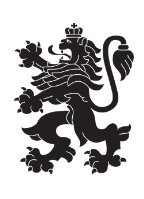 Министерство на земеделието, храните и горитеОбластна дирекция „Земеделие“ – гр.ПазарджикЗ   А   П   О   В   Е   Д№ РД-04-175/ 25.09.2019г.СТОЯН ТРАЯНОВ – директор на областна дирекция „Земеделие” гр. Пазарджик, след като разгледах, обсъдих и оцених доказателствения материал по административната преписка за землището на с.Поибрене, община Панагюрище, област Пазарджик, за стопанската 2019 – 2020 г. (1.10.2019 г. – 1.10.2020 г.), а именно: заповед № РД 04-77/05.08.2019 г., по чл. 37в, ал. 1 ЗСПЗЗ, за създаване на комисия, доклада на комисията и приложените към него: сключеното споразумение, проекта на картата за разпределение на масивите за ползване в землището  , проекта на регистър към картата, които са неразделна част от споразумението, както и всички останали документи по преписката,  за да се произнеса установих от фактическа и правна страна следното:І. ФАКТИЧЕСКА СТРАНА1) Заповедта на директора на областна дирекция „Земеделие” гр. Пазарджик № РД 04-77/05.08.2019 г., с която е създадена комисията за землището на с.Поибрене, община Панагюрище, област Пазарджик, е издадена до 05.08.2019 г., съгласно разпоредбата на чл. 37в, ал. 1 ЗСПЗЗ.2) Изготвен е доклад на комисията . Докладът съдържа всички необходими реквизити и данни, съгласно чл. 37в, ал. 4 ЗСПЗЗ и чл. 72в, ал. 1 – 4 ППЗСПЗЗ.Към доклада на комисията по чл. 37в, ал. 1 ЗСПЗЗ са приложени сключеното споразумение, проектът на картата на масивите за ползване в землището на    и проектът на регистър към нея.Сключено е споразумение, което е подписано от всички участници на 22.08.2019 г., с което са разпределили масивите за ползване в землището за стопанската 2019 – 2020 г. (1.10.2019 г. – 1.10.2020 г.).Споразумението обхваща не по-малко от две трети от общата площ на масивите за ползване в землището. Спазени са изискванията на чл. 37в, ал. 2 определящи срок за сключване на споразумението и минимална обща площ на масивите за ползване.Неразделна част от споразумението са проектът на картата за разпределение на масивите за ползване в землището  и регистърът към нея, който съдържа всички необходими и -съществени данни, съгласно чл. 74, ал. 1 – 4 ППЗСПЗЗ.ІІ. ПРАВНА СТРАНАПроцедурата по сключване на споразумение между ползвателите/собствениците на земеделски земи (имоти), съответно за служебно разпределение на имотите в масивите за ползване в съответното землище, има законната цел за насърчаване на уедрено ползване на земеделските земи и създаване на масиви, ясно изразена в чл. чл. 37б и 37в ЗСПЗЗ, съответно чл.чл. 69 – 76 ППЗСПЗЗ.По своята правна същност процедурата за създаване на масиви за ползване в землището за съответната стопанска година е един смесен, динамичен и последователно осъществяващ се фактически състав. Споразумението между участниците е гражданскоправният    юридически факт, а докладът на комисията, служебното разпределение на масивите за ползване и заповедта на директора на областната дирекция „Земеделие”, са административноправните юридически факти.Всички елементи на смесения фактически състав са осъществени, като са спазени изискванията на закона, конкретно посочени във фактическата част на заповедта.С оглед изложените фактически и правни доводи, на основание чл. 37в, ал. 4, ал. 5, ал. 6 и ал. 7 от ЗСПЗЗ, във връзка с чл. 75а, ал. 1, т. 1-3, ал. 2 от ППЗСПЗЗ,Р А З П О Р Е Д И Х:Въз основа на ДОКЛАДА на комисията:ОДОБРЯВАМ сключеното споразумение по чл. 37в, ал. 2 ЗСПЗЗ , включително и за имотите по чл. 37в, ал. 3, т. 2 ЗСПЗЗ , с което са разпределени масивите за ползване  в землището  на с.Поибрене , община Панагюрище, област Пазарджик, за стопанската  2019 -2020 година, считано от 01.10.2019 г. до 01.10.2020 г.ОДОБРЯВАМ картата на разпределените масиви за ползване   в посоченото землище, както и регистърът към нея, които са ОКОНЧАТЕЛНИ за стопанската година, считано от 01.10.2019 г. до 01.10.2020 г. Заповедта, заедно с окончателните карта на масивите за ползване и регистър, да се обяви в кметството на с. Поибрене и в сградата на общинската служба по земеделие гр. Панагюрище, както и да се публикува на интернет страницата на община Панагюрище и областна дирекция „Земеделие” гр. Пазарджик, в срок от 7 дни от нейното издаване.Ползвател на земеделски земи, на който със заповедта са определени за ползване за стопанската 2019 – 2020 г., земите по чл. 37в, ал. 3, т. 2 от ЗСПЗЗ , е ДЛЪЖЕН да внесе по банкова сметка, с IBAN BG34UBBS80023300251210 и BIC UBBSBGSF, на областна дирекция „Земеделие” гр. Пазарджик, паричната сума в размер на определеното средно годишно рентно плащане за землището, в срок ДО ТРИ МЕСЕЦА от публикуването на настоящата заповед. Сумите са депозитни и се изплащат от областна дирекция „Земеделие” гр. Пазарджик на провоимащите лица, в срок от 10 (десет) години.За ползвателите, които не са заплатили в горния срок паричните суми за ползваните земи по чл. 37в, ал. 3, т 2 ЗСПЗЗ , съгласно настоящата заповед, директорът на областна дирекция „Земеделие” издава заповед за заплащане на трикратния размер на средното годишно рентно плащане за землището. В седемдневен срок от получаването на заповедта ползвателите превеждат паричните суми по сметка на областна дирекция „Земеделие” гр. Пазарджик.Заповедта може да се обжалва в 14 дневен срок, считано от обявяването/публикуването й, чрез областна дирекция „Земеделие” гр. Пазарджик, по реда предвиден в АПК – по административен пред министъра на земеделието и храните и/или съдебен ред пред Районен съд гр. Панагюрище.Обжалването на заповедта не спира нейното изпълнение.
Стоян Атанасов Траянов (Директор)
16.09.2019г. 12:00ч.
ОДЗ-Пазарджик

Електронният подпис се намира в отделен файл с название signature.txt.p7s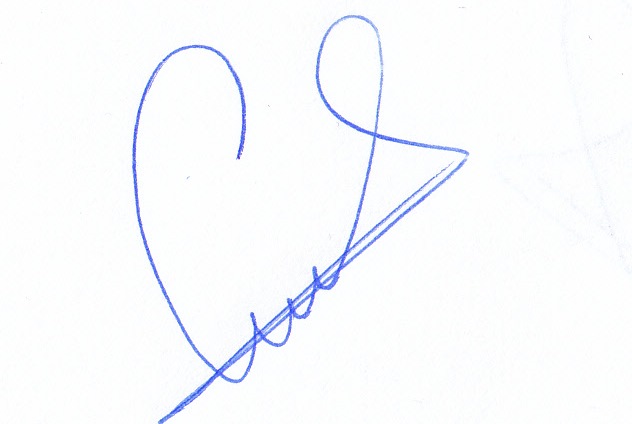 ПРИЛОЖЕНИЕСпоразумение на масиви за ползване на земеделски земи по чл. 37в, ал. 2 от ЗСПЗЗза стопанската 2019/2020 годиназа землището на с. Поибрене, ЕКАТТЕ 57128, община Панагюрище, област Пазарджик.ПолзвателМасив №Имот с регистрирано правно основаниеИмот с регистрирано правно основаниеИмот по чл. 37в, ал. 3, т. 2 от ЗСПЗЗИмот по чл. 37в, ал. 3, т. 2 от ЗСПЗЗИмот по чл. 37в, ал. 3, т. 2 от ЗСПЗЗСобственикПолзвателМасив №№Площ дка№Площ дкаДължимо рентно плащане в лв.Собственик"ТАРА БИО" ЕООД652150076.576ГЕОРГИ СТОЯНОВ РАЛЧЕВ"ТАРА БИО" ЕООД652150093.551"ТАРА БИО" ЕООД"ТАРА БИО" ЕООД652150082.160ОБЩИНА ПАНАГЮРИЩЕ"ТАРА БИО" ЕООД652150060.662ГЕОРГИ СТОЯНОВ РАЛЧЕВОБЩО за ползвателя (дка)12.9490.0000.00ВЕЛКО КИРИЛОВ ФЕРКОВ751710264.787ИВАН МИХАЙЛОВ НЕЙЧЕВВЕЛКО КИРИЛОВ ФЕРКОВ751710194.399СТОЯН ИВАНОВ ДАШЕВВЕЛКО КИРИЛОВ ФЕРКОВ751710174.173ВЛАСАКИ НИКОЛОВ МЕТАНОВВЕЛКО КИРИЛОВ ФЕРКОВ751710442.766РАДУЛ ИВАНОВ РАДУЛОВВЕЛКО КИРИЛОВ ФЕРКОВ751710212.08668.85КОНСТАНТИН ПЕТКОВ КАМБЕРОВВЕЛКО КИРИЛОВ ФЕРКОВ751710161.72556.92СТОЯН ДЕЛЧЕВ БОЯДЖИЕВВЕЛКО КИРИЛОВ ФЕРКОВ751710201.578НАДЕЖДА ЛАЗАРОВА ПОПОВАВЕЛКО КИРИЛОВ ФЕРКОВ751710311.103ДЕЛЧО ДИМИТРОВ ТЪРКАЛАНОВВЕЛКО КИРИЛОВ ФЕРКОВ751710220.740КИРИЛ ИЛИЕВ БАКЪРДЖИЕВВЕЛКО КИРИЛОВ ФЕРКОВ751710230.726ГЕОРГИ ИЛИЕВ БАКЪРДЖИЕВВЕЛКО КИРИЛОВ ФЕРКОВ751710240.650НЕНО ИЛИЕВ БАКЪРДЖИЕВВЕЛКО КИРИЛОВ ФЕРКОВ761400265.440НИКОЛА НЕНОВ ДАСКАЛОВВЕЛКО КИРИЛОВ ФЕРКОВ761400243.309ПЕНЧО НИКОЛОВ КРЪСТЕВВЕЛКО КИРИЛОВ ФЕРКОВ761400252.47881.77СТОЯН ИВАНОВ МЕТАНОВВЕЛКО КИРИЛОВ ФЕРКОВ771830374.845АСЕН НИКОЛОВ СТОЙНОВВЕЛКО КИРИЛОВ ФЕРКОВ771830572.999ЙОРДАН ПЕТРОВ РАЛЧЕВВЕЛКО КИРИЛОВ ФЕРКОВ771830490.903ГЕОРГИ СТОЙКОВ НИСТОРОВВЕЛКО КИРИЛОВ ФЕРКОВ781830363.929ГЕОРГИ СТЕФАНОВ РАЛЧЕВВЕЛКО КИРИЛОВ ФЕРКОВ781830490.433ГЕОРГИ СТОЙКОВ НИСТОРОВВЕЛКО КИРИЛОВ ФЕРКОВ781830330.33611.08КИРИЛ ТОДОРОВ ПОПОВВЕЛКО КИРИЛОВ ФЕРКОВ781830320.155СТОЯН ГЕОРГИЕВ ШИЕКОВВЕЛКО КИРИЛОВ ФЕРКОВ791830483.634ДЕЛЧО НЕНОВ МИХОВВЕЛКО КИРИЛОВ ФЕРКОВ791830343.096ПЕТЪР ДЕЛЧОВ КЕСОВВЕЛКО КИРИЛОВ ФЕРКОВ791830320.792СТОЯН ГЕОРГИЕВ ШИЕКОВВЕЛКО КИРИЛОВ ФЕРКОВ791830330.36512.06КИРИЛ ТОДОРОВ ПОПОВВЕЛКО КИРИЛОВ ФЕРКОВ80570172.417СТОЯН ИЛКОВ СТ ПЕТРИШКИВЕЛКО КИРИЛОВ ФЕРКОВ80570052.158ИВАН ГЕОРГИЕВ ПАШОВВЕЛКО КИРИЛОВ ФЕРКОВ80570121.758СТОЯН ИЛКОВ ПЕТРИШКИВЕЛКО КИРИЛОВ ФЕРКОВ80570091.691ИВАН ДЕЛЧОВ БОДУРОВВЕЛКО КИРИЛОВ ФЕРКОВ80570131.39946.17АЛЕКСАНДЪР НЕНОВ КОРУДЖИЕВВЕЛКО КИРИЛОВ ФЕРКОВ80570110.902ИВАН СТОЯНОВ ИЛКОВВЕЛКО КИРИЛОВ ФЕРКОВ80570070.882ИЛКО ЛУКОВ ПЕТРИШКИВЕЛКО КИРИЛОВ ФЕРКОВ80570150.818НАТО СТОЯНОВ БОДУРОВВЕЛКО КИРИЛОВ ФЕРКОВ80570080.748СТОЙНО СТОЯНОВ КОРУДЖИЕВВЕЛКО КИРИЛОВ ФЕРКОВ811820061.648РАДУЛ ИВАНОВ РАДУЛОВВЕЛКО КИРИЛОВ ФЕРКОВ811820050.993СТОЯН НИСТОРОВ СТОЯНОВВЕЛКО КИРИЛОВ ФЕРКОВ822020307.534ЛАЗАР ИВАНОВ БЕЛЕВВЕЛКО КИРИЛОВ ФЕРКОВ822020225.076ТОДОР ИВАНОВ ЛУЛОВВЕЛКО КИРИЛОВ ФЕРКОВ822020233.890ПЕТЪР ГАНЧОВ ГЪЗЕРОВВЕЛКО КИРИЛОВ ФЕРКОВ822020293.871НИКОЛАЙ ВАСИЛЕВ РАЛЧЕВВЕЛКО КИРИЛОВ ФЕРКОВ822020283.755АСЕН КИРИЛОВ МОЛЛОВВЕЛКО КИРИЛОВ ФЕРКОВ822020240.862НАТО НИКОЛОВ ДИШКОВВЕЛКО КИРИЛОВ ФЕРКОВ831710388.299ГЕОРГИ МАНОЛОВ КАМБЕРОВВЕЛКО КИРИЛОВ ФЕРКОВ831710393.439ВЛАСАКИ НИКОЛОВ МЕТАНОВВЕЛКО КИРИЛОВ ФЕРКОВ841510126.018ДЕЛЧО ДИМИТРОВ МАНЧЕВВЕЛКО КИРИЛОВ ФЕРКОВ841510084.592ИЛИЯ РАДОВ ХРИСТОВВЕЛКО КИРИЛОВ ФЕРКОВ841500483.364ВЕСЕЛИНА СТОЯНОВА КАЦАРОВАВЕЛКО КИРИЛОВ ФЕРКОВ841510053.110СТОЯН ПЕТКОВ МИНЕКОВВЕЛКО КИРИЛОВ ФЕРКОВ841500492.956ТОДОР СТОЯНОВ КЛЯВЧЕВ и др.ВЕЛКО КИРИЛОВ ФЕРКОВ841510072.204КИРИЛ ГЕОРГИЕВ ЦВЯТКОВВЕЛКО КИРИЛОВ ФЕРКОВ841510112.008ГАНЧО ИВАНОВ АНГЕЛОВ ЦВЯТКОВВЕЛКО КИРИЛОВ ФЕРКОВ841510101.955КИРИЛ ГЕОРГИЕВ ЦВЯТКОВВЕЛКО КИРИЛОВ ФЕРКОВ841500511.58552.30ЛАЗАР ПЕТРОВ ПЕЕВВЕЛКО КИРИЛОВ ФЕРКОВ841510091.480МИХАИЛ ИВАНОВ ЧУНЧУКОВВЕЛКО КИРИЛОВ ФЕРКОВ852020415.800ПЕТРАНКА ИВАНОВА ТЪРКАЛАНОВАВЕЛКО КИРИЛОВ ФЕРКОВ852020405.800ЦВЕТАНКА ИВАНОВА ТОДОРОВАВЕЛКО КИРИЛОВ ФЕРКОВ852020014.979ТОДОР ИВАНОВ ЛУЛОВВЕЛКО КИРИЛОВ ФЕРКОВ852020082.998ТОДОР ИВАНОВ ЛУЛОВВЕЛКО КИРИЛОВ ФЕРКОВ852020422.828ГЕОРГИ ДЕЛЧОВ ГУШЛЕКОВВЕЛКО КИРИЛОВ ФЕРКОВ852020052.499ЛАЗАР ИВАНОВ БЕЛЕВВЕЛКО КИРИЛОВ ФЕРКОВ852020072.498ТОДОР ИВАНОВ ЛУЛОВВЕЛКО КИРИЛОВ ФЕРКОВ852020032.331НИКОЛА ТОДОРОВ РАЛЧЕВВЕЛКО КИРИЛОВ ФЕРКОВ861030535.302СТОЯН ПЕТКОВ ПЕТРИШКИВЕЛКО КИРИЛОВ ФЕРКОВ861030603.845СТОЯН ПЕТКОВ ПЕТРИШКИВЕЛКО КИРИЛОВ ФЕРКОВ861030571.89662.57КИРИЛ ГЕОРГИЕВ БОЛЧЕВВЕЛКО КИРИЛОВ ФЕРКОВ861030561.505КОСТАДИН ЛУКОВ ТАБАНДЖОВВЕЛКО КИРИЛОВ ФЕРКОВ861030551.502КОСТАДИН ЛУКОВ ТАБАНДЖОВВЕЛКО КИРИЛОВ ФЕРКОВ861030591.217ПЕТЪР КРЪСТЕВ БОЙЧЕВОБЩО за ползвателя (дка)171.98911.870391.72ГАЛИНА ПЕТЬОВА ПАНЧОВСКА11240171.396НЕНА ЛУКОВА ЗЯПКОВАГАЛИНА ПЕТЬОВА ПАНЧОВСКА11240091.079ЖИВКА ДЕЛЧОВА КУМАНОВАГАЛИНА ПЕТЬОВА ПАНЧОВСКА11240071.009НЕНО ИЛИЕВ БАКЪРДЖИЕВГАЛИНА ПЕТЬОВА ПАНЧОВСКА11240100.877ИВАН ПЕТКОВ МИНЕКОВГАЛИНА ПЕТЬОВА ПАНЧОВСКА11240080.848ДЕЛЧО ИЛИЕВ БАКЪРДЖИЕВГАЛИНА ПЕТЬОВА ПАНЧОВСКА21140372.868ДЕЛЧО ГЕОРГИЕВ ТАБАНДЖОВГАЛИНА ПЕТЬОВА ПАНЧОВСКА21140392.563ПЕТКО ДОЙЧЕВ ДОЙКОВГАЛИНА ПЕТЬОВА ПАНЧОВСКА21140140.548ЛУКА СТ БОДУРОВ И НАЙДА Д БОДУРОВАГАЛИНА ПЕТЬОВА ПАНЧОВСКА21140150.1083.56ИВАН ПЕТРОВ САПУНКОВГАЛИНА ПЕТЬОВА ПАНЧОВСКА340053.437ПЕТКО ПЕТРОВ ДУДЕКОВГАЛИНА ПЕТЬОВА ПАНЧОВСКА340133.082ДОЙЧО ВАСИЛЕВ ДОЙКОВГАЛИНА ПЕТЬОВА ПАНЧОВСКА340102.415ИВАН СТОЯНОВ ЧОМПАЛОВГАЛИНА ПЕТЬОВА ПАНЧОВСКА340042.214ВЕСЕЛИН ГЕОРГИЕВ МАРИНОВГАЛИНА ПЕТЬОВА ПАНЧОВСКА340111.998СТОЯН ЛУКОВ ИЛКОВ ПЕТРИШКИГАЛИНА ПЕТЬОВА ПАНЧОВСКА340121.998ВАСИЛ ГАНЧОВ ДОЙКОВГАЛИНА ПЕТЬОВА ПАНЧОВСКА340071.99665.87ПАНЧО ПЕТРОВ БАНГЬОЗОВГАЛИНА ПЕТЬОВА ПАНЧОВСКА340081.626ДИМИТЪР СТЕФАНОВ НАВУЩАНОВГАЛИНА ПЕТЬОВА ПАНЧОВСКА340031.412ГАНЧО ИЛКОВ ПЕТРИШКИГАЛИНА ПЕТЬОВА ПАНЧОВСКА340021.062ДОЙЧО ГАНЧЕВ ДОЙЧЕВГАЛИНА ПЕТЬОВА ПАНЧОВСКА340010.348ДИМИТЪР НИКОЛОВ КОТЛАРОВГАЛИНА ПЕТЬОВА ПАНЧОВСКА480034.249НИКОЛА ПЕТРОВ ДУДЕКОВГАЛИНА ПЕТЬОВА ПАНЧОВСКА480063.002СТОЯН ДИМИТРОВ НАВУЩАНОВГАЛИНА ПЕТЬОВА ПАНЧОВСКА480042.997ДОЙЧО ВАСИЛЕВ ДОЙКОВГАЛИНА ПЕТЬОВА ПАНЧОВСКА480222.701СТОЯН ИЛКОВ СТ ПЕТРИШКИГАЛИНА ПЕТЬОВА ПАНЧОВСКА480142.648ПАНЧО ИВАНОВ БАНГЬОЗОВГАЛИНА ПЕТЬОВА ПАНЧОВСКА480182.499АНГЕЛ ИЛКОВ ЗЯПКОВГАЛИНА ПЕТЬОВА ПАНЧОВСКА480052.497ВАСИЛ ГАНЧОВ ДОЙКОВГАЛИНА ПЕТЬОВА ПАНЧОВСКА480172.455КИРИЛ ДИМИТРОВ ЗЯПКОВГАЛИНА ПЕТЬОВА ПАНЧОВСКА480232.298КИРИЛ МИХАЙЛОВ ЗЯПКОВГАЛИНА ПЕТЬОВА ПАНЧОВСКА480072.295СТОЯН ГРИГОРОВ ЗЯПКОВГАЛИНА ПЕТЬОВА ПАНЧОВСКА480082.003ДОЙЧО ВАСИЛЕВ ДОЙКОВГАЛИНА ПЕТЬОВА ПАНЧОВСКА480131.962ИВАН ИЛКОВ ЗЯПКОВГАЛИНА ПЕТЬОВА ПАНЧОВСКА480101.500ГЕОРГИ ПЕТРОВ БЛЪСКОВГАЛИНА ПЕТЬОВА ПАНЧОВСКА480211.500ЙОРДАН СПАСОВ БАНГЬОЗОВГАЛИНА ПЕТЬОВА ПАНЧОВСКА480011.419ИВАН ПЕТРОВ ПАШОВГАЛИНА ПЕТЬОВА ПАНЧОВСКА480111.40246.27ДЕЛЧО НИКОЛОВ БЛЪСКОВГАЛИНА ПЕТЬОВА ПАНЧОВСКА480120.991БОРИСЛАВ ИВАНОВ ДОЛЖЕВГАЛИНА ПЕТЬОВА ПАНЧОВСКА480020.984ДОЙЧО ГАНЧЕВ ДОЙЧЕВГАЛИНА ПЕТЬОВА ПАНЧОВСКА570055.856ЛУКО ПЕТРОВ ПАШОВГАЛИНА ПЕТЬОВА ПАНЧОВСКА570165.419ВЕСЕЛИН ГЕОРГИЕВ МАРИНОВГАЛИНА ПЕТЬОВА ПАНЧОВСКА570044.227ЛУКО ДИМИТРОВ ПАШОВГАЛИНА ПЕТЬОВА ПАНЧОВСКА570104.152НИКОЛА ПЕТРОВ ДУДЕКОВГАЛИНА ПЕТЬОВА ПАНЧОВСКА570243.631ИВАН ПЕТРОВ ПАШОВГАЛИНА ПЕТЬОВА ПАНЧОВСКА570173.470ПЕТЪР ВЪЛКОВ ПАШОВГАЛИНА ПЕТЬОВА ПАНЧОВСКА570152.44380.62ЛУКА ДЕЛЧЕВ ТАЛАТИНОВГАЛИНА ПЕТЬОВА ПАНЧОВСКА570192.068ИВАН ТОДОРОВ БАНГЬОЗОВГАЛИНА ПЕТЬОВА ПАНЧОВСКА570082.001ИВАН ГРИГОРОВ ЗЯПКОВГАЛИНА ПЕТЬОВА ПАНЧОВСКА570141.994БОРИСЛАВ ИВАНОВ ДОЛЖЕВГАЛИНА ПЕТЬОВА ПАНЧОВСКА570091.98365.44ВЛАСАКИ ДИМИТРОВ ТАЛАТИНОВГАЛИНА ПЕТЬОВА ПАНЧОВСКА570111.891МЕТОДИИ АНГЕЛОВ НАВУЩАНОВГАЛИНА ПЕТЬОВА ПАНЧОВСКА570201.745ПАНЧО ИВАНОВ БАНГЬОЗОВГАЛИНА ПЕТЬОВА ПАНЧОВСКА570121.738ГЕОРГИ АНГЕЛОВ НАВУЩАНОВГАЛИНА ПЕТЬОВА ПАНЧОВСКА570211.45047.84ПАНЧО ПЕТРОВ БАНГЬОЗОВГАЛИНА ПЕТЬОВА ПАНЧОВСКА570221.391МЕТОДИЙ НИКОЛОВ БЛЪСКОВГАЛИНА ПЕТЬОВА ПАНЧОВСКА570181.304ИВАН ТОДОРОВ БАНГЬОЗОВГАЛИНА ПЕТЬОВА ПАНЧОВСКА570030.812ДОЙЧО ВАСИЛЕВ ДОЙКОВГАЛИНА ПЕТЬОВА ПАНЧОВСКА570230.60119.83ЛУКО ТОДОРОВ БАНГЬОЗОВГАЛИНА ПЕТЬОВА ПАНЧОВСКА570020.513ГАНЧО ЦВЯТКОВ ПЕТРИШКИГАЛИНА ПЕТЬОВА ПАНЧОВСКА620662.203ПЕТЪР ВЪЛКОВ ПАШОВГАЛИНА ПЕТЬОВА ПАНЧОВСКА620612.063АТАНАС МАНОЛОВ МЕЧЕНОВГАЛИНА ПЕТЬОВА ПАНЧОВСКА620601.697ЛУКА ИВАНОВ ПАШОВГАЛИНА ПЕТЬОВА ПАНЧОВСКА620641.103ЛУКО ДИМИТРОВ ПАШОВГАЛИНА ПЕТЬОВА ПАНЧОВСКА620620.937ГЕОРГИ ДИМИТРОВ ПАШОВГАЛИНА ПЕТЬОВА ПАНЧОВСКА620650.766НИКОЛА ГЕОРГИЕВ ПАШОВГАЛИНА ПЕТЬОВА ПАНЧОВСКА620670.617ГЕОРГИ ПЕТРОВ БАНГЬОЗОВГАЛИНА ПЕТЬОВА ПАНЧОВСКА740284.573ГЕОРГИ ДИМИТРОВ ПАШОВГАЛИНА ПЕТЬОВА ПАНЧОВСКА740204.499ВАСИЛ ГАНЧОВ ДОЙКОВГАЛИНА ПЕТЬОВА ПАНЧОВСКА740223.700ГЕОРГИ ПЕТРОВ БАНГЬОЗОВГАЛИНА ПЕТЬОВА ПАНЧОВСКА740270.68422.57ВЛАСАКИ ИВАНОВ ВИКАСОВГАЛИНА ПЕТЬОВА ПАНЧОВСКА740260.637БОРИСЛАВ ИВАНОВ ДОЛЖЕВГАЛИНА ПЕТЬОВА ПАНЧОВСКА740250.579НИКОЛА ИВАНОВ ПАШОВГАЛИНА ПЕТЬОВА ПАНЧОВСКА82020355.668ИВАН ГАНЧОВ ГЪЗЕРОВГАЛИНА ПЕТЬОВА ПАНЧОВСКА82020363.362110.95НЕНО ДЕЛЧОВ КЕСОВГАЛИНА ПЕТЬОВА ПАНЧОВСКА91150146.202ИВАН АНГЕЛОВ ГЕНОВГАЛИНА ПЕТЬОВА ПАНЧОВСКА91150084.141ИВАН СТОЕВ КАЦАРОВГАЛИНА ПЕТЬОВА ПАНЧОВСКА91150093.998НИКОЛА ЛУКОВ КИРОВГАЛИНА ПЕТЬОВА ПАНЧОВСКА91150112.773АНГЕЛ ПЕТКОВ АНГЕЛОВГАЛИНА ПЕТЬОВА ПАНЧОВСКА91150042.27475.05АНТОН ДИМИТРОВ ЗЯПКОВГАЛИНА ПЕТЬОВА ПАНЧОВСКА91150101.357СЛАВКА ГЕОРГИЕВА ЦВЕТИНОВАГАЛИНА ПЕТЬОВА ПАНЧОВСКА91150051.002МАРИЯ АНГЕЛОВА МАРИНСКАГАЛИНА ПЕТЬОВА ПАНЧОВСКА91150070.632АНГЕЛ ПЕТКОВ АНГЕЛОВГАЛИНА ПЕТЬОВА ПАНЧОВСКА91150120.523ИВАН ДЕЛЧОВ БОДУРОВГАЛИНА ПЕТЬОВА ПАНЧОВСКА471340063.523116.26АНТОН ДИМИТРОВ ЗЯПКОВГАЛИНА ПЕТЬОВА ПАНЧОВСКА471340032.031НЕНО ИЛИЕВ БАКЪРДЖИЕВГАЛИНА ПЕТЬОВА ПАНЧОВСКА471340051.940ГЕОРГИ ИЛИЕВ БАКЪРДЖИЕВГАЛИНА ПЕТЬОВА ПАНЧОВСКА471340021.435КИРИЛ ИЛИЕВ БАКЪРДЖИЕВГАЛИНА ПЕТЬОВА ПАНЧОВСКА471340040.794ДЕЛЧО ИЛИЕВ БАКЪРДЖИЕВОБЩО за ползвателя (дка)166.86319.826654.24ГЕОРГИ ПАНЧЕВ ПЕТРОВ10500343.755КИРИЛ ДИМИТРОВ ЗЯПКОВ и др.ГЕОРГИ ПАНЧЕВ ПЕТРОВ10500301.199ДИМКА ДЕЛЧОВА КИРОВАГЕОРГИ ПАНЧЕВ ПЕТРОВ10500420.70023.10ИВАН НИКОЛОВ КУРУДЖИЕВГЕОРГИ ПАНЧЕВ ПЕТРОВ10500330.665СТОЯН БОНЧЕВ АЛЕКСОВГЕОРГИ ПАНЧЕВ ПЕТРОВ10500320.501ГЕОРГИ СТЕФАНОВ НАВУЩАНОВГЕОРГИ ПАНЧЕВ ПЕТРОВ10500310.400ИВАН СТОЕВ КАЦАРОВГЕОРГИ ПАНЧЕВ ПЕТРОВ11350074.083ИВАН ГРИГОРОВ ЗЯПКОВГЕОРГИ ПАНЧЕВ ПЕТРОВ11350082.001РОСИЦА ДИМИТРОВА ЗЯПКОВАГЕОРГИ ПАНЧЕВ ПЕТРОВ11350101.559СТОЯН ГРИГОРОВ ЗЯПКОВГЕОРГИ ПАНЧЕВ ПЕТРОВ11350111.100ИЛИЯ ДЕЛЧОВ ПАШОВГЕОРГИ ПАНЧЕВ ПЕТРОВ11350090.238СТОЯН ПЕТРОВ ПЕТРИШКИГЕОРГИ ПАНЧЕВ ПЕТРОВ121340584.385144.70АНТОН ДИМИТРОВ ЗЯПКОВГЕОРГИ ПАНЧЕВ ПЕТРОВ121340523.044ДОБРЕ СИМОНОВ КАШЕВГЕОРГИ ПАНЧЕВ ПЕТРОВ121340542.692НИКОЛАЙ ДОБРЕВ КАШЕВГЕОРГИ ПАНЧЕВ ПЕТРОВ121340532.144СТОЯН ДОБРЕВ КАШЕВГЕОРГИ ПАНЧЕВ ПЕТРОВ121340551.867НЕНА ЛУКОВА ЗЯПКОВАГЕОРГИ ПАНЧЕВ ПЕТРОВ131070154.339ГЕОРГИ ИВАНОВ ДЖУРИЛКОВГЕОРГИ ПАНЧЕВ ПЕТРОВ131070094.311ИВАН НИКОЛОВ ЗЯПКОВГЕОРГИ ПАНЧЕВ ПЕТРОВ131070183.619ИВАН ПЕТКОВ МИНЕКОВГЕОРГИ ПАНЧЕВ ПЕТРОВ131070192.477ИВАН АНГЕЛОВ ГЕНОВГЕОРГИ ПАНЧЕВ ПЕТРОВ131070041.203СТОЯН ГЕОРГИЕВ БОДУРОВГЕОРГИ ПАНЧЕВ ПЕТРОВ131070081.001МЕТОДИЙ НИКОЛОВ БЛЪСКОВГЕОРГИ ПАНЧЕВ ПЕТРОВ131070240.891ОБЩИНА ПАНАГЮРИЩЕГЕОРГИ ПАНЧЕВ ПЕТРОВ131070170.838ОБЩИНА ПАНАГЮРИЩЕГЕОРГИ ПАНЧЕВ ПЕТРОВ131070250.834ИВАН ГЕОРГИЕВ ЗЯПКОВГЕОРГИ ПАНЧЕВ ПЕТРОВ131070160.79926.37НЕНО СТОЙОВ МУРДЖЕВГЕОРГИ ПАНЧЕВ ПЕТРОВ131070070.556ГЕОРГИ ПЕТРОВ БЛЪСКОВГЕОРГИ ПАНЧЕВ ПЕТРОВ131070060.502ИВАН ПЕТКОВ БОДУРОВГЕОРГИ ПАНЧЕВ ПЕТРОВ131070050.432ДЕЛЧО ЛУКОВ БЛЪСКОВГЕОРГИ ПАНЧЕВ ПЕТРОВ131070030.330ОБЩИНА ПАНАГЮРИЩЕГЕОРГИ ПАНЧЕВ ПЕТРОВ141130063.372АНГЕЛ ПЕТКОВ АНГЕЛОВГЕОРГИ ПАНЧЕВ ПЕТРОВ141130042.688ВЛАД ДЕЛЧОВ ПАШОВГЕОРГИ ПАНЧЕВ ПЕТРОВ141130071.46648.39НЕНО ДЕЛЧОВ КЕСОВГЕОРГИ ПАНЧЕВ ПЕТРОВ151040057.003ВЛАД ДЕЛЧОВ ПАШОВГЕОРГИ ПАНЧЕВ ПЕТРОВ151040046.506ВЛАД И МАРИЯ ПАШОВИГЕОРГИ ПАНЧЕВ ПЕТРОВ151040155.711ГЕОРГИ ПЕТРОВ ГРУЕВГЕОРГИ ПАНЧЕВ ПЕТРОВ151040015.359ИЛКО МИХАЙЛОВ ЗЯПКОВГЕОРГИ ПАНЧЕВ ПЕТРОВ151040183.004ЛАЗАР ИВАНОВ ПАШОВГЕОРГИ ПАНЧЕВ ПЕТРОВ151040252.638ТОДОР СТОЯНОВ КЛЯВЧЕВГЕОРГИ ПАНЧЕВ ПЕТРОВ151040092.497ИВАН ДЕЛЧОВ КАРАГЬОЗОВГЕОРГИ ПАНЧЕВ ПЕТРОВ151040112.423ДИМКА ДЕЛЧОВА КИРОВАГЕОРГИ ПАНЧЕВ ПЕТРОВ151150242.355ЛАЗАР ИВАНОВ ПАШОВГЕОРГИ ПАНЧЕВ ПЕТРОВ151040142.199ВЕСЕЛИН НЕНОВ ПАШОВГЕОРГИ ПАНЧЕВ ПЕТРОВ151040261.889ПЕТРА И СТОЙО КАРАГЬОЗОВИГЕОРГИ ПАНЧЕВ ПЕТРОВ151150231.784ВЛАД ДЕЛЧОВ ПАШОВГЕОРГИ ПАНЧЕВ ПЕТРОВ151150201.722МАРИЯ ВЛАДОВА НАТОВАГЕОРГИ ПАНЧЕВ ПЕТРОВ151040121.590ВЛАД И МАРИЯ ПАШОВИГЕОРГИ ПАНЧЕВ ПЕТРОВ151040201.476ИВАН АНГЕЛОВ ГЕНОВГЕОРГИ ПАНЧЕВ ПЕТРОВ151040211.264ЛАЗАР ИВАНОВ ПАШОВГЕОРГИ ПАНЧЕВ ПЕТРОВ151150161.167МАРИЯ АНГЕЛОВА МАРИНСКАГЕОРГИ ПАНЧЕВ ПЕТРОВ151150171.16338.38ИВАН ВЛАСАКОВ АНГЕЛОВГЕОРГИ ПАНЧЕВ ПЕТРОВ151040031.001ИВАН ДЕЛЧОВ БОДУРОВГЕОРГИ ПАНЧЕВ ПЕТРОВ151040060.699ДЕЛЧО ГЕОРГИЕВ ТАБАНДЖОВГЕОРГИ ПАНЧЕВ ПЕТРОВ151040070.371ВЛАД ДЕЛЧОВ ПАШОВГЕОРГИ ПАНЧЕВ ПЕТРОВ151150150.220ОБЩИНА ПАНАГЮРИЩЕГЕОРГИ ПАНЧЕВ ПЕТРОВ161260272.266ГЕОРГИ ЦВЯТКОВ ЧУНЧУРОВГЕОРГИ ПАНЧЕВ ПЕТРОВ161260302.001БОРИС ДЕЛЧОВ ДАСКАЛОВГЕОРГИ ПАНЧЕВ ПЕТРОВ161260282.000ЛУКА СТ БОДУРОВ И НАЙДА Д БОДУРОВАГЕОРГИ ПАНЧЕВ ПЕТРОВ161260261.799МАРИЯ ПЕТКОВА ЧУНЧУКОВАГЕОРГИ ПАНЧЕВ ПЕТРОВ161260240.63420.93ДИМИТЪР СТОЯНОВ ЦВЕТИНОВГЕОРГИ ПАНЧЕВ ПЕТРОВ161260310.557НЕНО ИЛИЕВ БАКЪРДЖИЕВГЕОРГИ ПАНЧЕВ ПЕТРОВ17370413.500ДИМИТЪР КИРИЛОВ НАВУЩАНОВГЕОРГИ ПАНЧЕВ ПЕТРОВ17370273.001СТОЯН СПАСОВ БАНГЬОЗОВГЕОРГИ ПАНЧЕВ ПЕТРОВ17370282.616СТОЯН ДИМИТРОВ НАВУЩАНОВГЕОРГИ ПАНЧЕВ ПЕТРОВ17370292.610ДИМИТРА ДИМИТРОВА БЕЛЕВАГЕОРГИ ПАНЧЕВ ПЕТРОВ17370262.582ПЕТЪР ВЪЛКОВ ПАШОВГЕОРГИ ПАНЧЕВ ПЕТРОВ17370192.498ЛУКО НЕНОВ ПАШОВГЕОРГИ ПАНЧЕВ ПЕТРОВ17370202.048ЛАЗАР НЕНОВ ПАШОВГЕОРГИ ПАНЧЕВ ПЕТРОВ17370312.004НЕДЕЛЧО КИРИЛОВ ЛАНГЕРОВГЕОРГИ ПАНЧЕВ ПЕТРОВ17370331.599ЦВЯТКО ИВАНОВ НОЖАРОВГЕОРГИ ПАНЧЕВ ПЕТРОВ17370101.583ГЕОРГИ ПЕТРОВ ПЕТРИШКИГЕОРГИ ПАНЧЕВ ПЕТРОВ17370491.501ЛУКО НЕНОВ ПАШОВГЕОРГИ ПАНЧЕВ ПЕТРОВ17370301.483ВЕСЕЛИН НЕНОВ ПАШОВГЕОРГИ ПАНЧЕВ ПЕТРОВ17370111.203ГАНЧО ЦВЯТКОВ ПЕТРИШКИГЕОРГИ ПАНЧЕВ ПЕТРОВ17370181.185СТОЯН ГЕОРГИЕВ БОДУРОВГЕОРГИ ПАНЧЕВ ПЕТРОВ17370161.001ВЛАД НЕНОВ ПАШОВГЕОРГИ ПАНЧЕВ ПЕТРОВ17370420.840СТОЯН ЛУКОВ ИЛКОВ ПЕТРИШКИГЕОРГИ ПАНЧЕВ ПЕТРОВ17370340.80126.43ГЕОРГИ ЛУКОВ ПЕТРИШКИГЕОРГИ ПАНЧЕВ ПЕТРОВ17370350.698КИРИЛ ДИМИТРОВ ЗЯПКОВГЕОРГИ ПАНЧЕВ ПЕТРОВ17370460.630ВЕСЕЛИН НЕНОВ ПАШОВГЕОРГИ ПАНЧЕВ ПЕТРОВ17370120.504НЕДЕЛЯ ИВАНОВА МАРИНОВАГЕОРГИ ПАНЧЕВ ПЕТРОВ17370170.457ДЕЛЧО ГЕОРГИЕВ ТАБАНДЖОВГЕОРГИ ПАНЧЕВ ПЕТРОВ17370450.446ВЛАД НЕНОВ ПАШОВГЕОРГИ ПАНЧЕВ ПЕТРОВ17370130.400СТОЯН ИЛКОВ СТ ПЕТРИШКИГЕОРГИ ПАНЧЕВ ПЕТРОВ17370360.399НАТО СТОЯНОВ БОДУРОВГЕОРГИ ПАНЧЕВ ПЕТРОВ17370250.2568.45ГАНЧО ПЕТКОВ ДОЙКОВГЕОРГИ ПАНЧЕВ ПЕТРОВ17370370.222ГАНЧО ПЕТРИШКИ И НИКОЛА Г ПЕТРИШКИГЕОРГИ ПАНЧЕВ ПЕТРОВ17370150.200СТОЯН ПЕТРОВ ПЕТРИШКИГЕОРГИ ПАНЧЕВ ПЕТРОВ182390346.277ВЛАД И МАРИЯ ПАШОВИГЕОРГИ ПАНЧЕВ ПЕТРОВ182390355.714РАДУЛ ИВАНОВ РАДУЛОВ и др.ГЕОРГИ ПАНЧЕВ ПЕТРОВ182390284.765ПЕТЪР НИКОЛОВ ДУРАКОВГЕОРГИ ПАНЧЕВ ПЕТРОВ182390363.488СТОЯН ИВАНОВ НИСТОРОВГЕОРГИ ПАНЧЕВ ПЕТРОВ182390273.032МАРИН ГЕОРГИЕВ ДОМУСЧИЕВГЕОРГИ ПАНЧЕВ ПЕТРОВ182390080.718ИВАН ПАНЧОВ КАРАГЬОЗОВГЕОРГИ ПАНЧЕВ ПЕТРОВ192390167.898МЕТОДИ ДЕЛЧЕВ ЗЯПКОВГЕОРГИ ПАНЧЕВ ПЕТРОВ192390195.738ГЕОРГИ СТОЙКОВ НИСТОРОВГЕОРГИ ПАНЧЕВ ПЕТРОВ192390155.261НАТО ГЕОРГИЕВ РАЛЧЕВГЕОРГИ ПАНЧЕВ ПЕТРОВ192390234.786СТАЙКО СТОЙНОВ МООЛОВГЕОРГИ ПАНЧЕВ ПЕТРОВ192390144.485ЛАЗАР КИРИЛОВ МОЛЛОВГЕОРГИ ПАНЧЕВ ПЕТРОВ192390254.093ИВАН ПАНЧОВ КАРАГЬОЗОВ и др.ГЕОРГИ ПАНЧЕВ ПЕТРОВ192390264.000ГЕОРГИ СТОЙКОВ МОЛЛОВГЕОРГИ ПАНЧЕВ ПЕТРОВ192390213.677ГЕОРГИ ТОДОРОВ РАЛЧЕВ и др.ГЕОРГИ ПАНЧЕВ ПЕТРОВ192390203.262ДЕЛЧО НЕНОВ МИХОВ и др.ГЕОРГИ ПАНЧЕВ ПЕТРОВ192390172.646ПЕТЪР ГЕОРГИЕВ ГРУЕВ и др.ГЕОРГИ ПАНЧЕВ ПЕТРОВ192390122.606ИВАН ПАНЧОВ КАРАГЬОЗОВОБЩО за ползвателя (дка)221.79810.204336.75ГРИГОР ИВАНОВ ВАТАХОВ8723000511.289СТОЯН НЕНОВ ТЪРКАЛАНОВГРИГОР ИВАНОВ ВАТАХОВ872300067.333ДИМИТЪР НИКОЛОВ ТЪРКАЛАНОВГРИГОР ИВАНОВ ВАТАХОВ872300045.755189.92АТАНАС НИКОЛОВ ТЪРКАЛАНОВГРИГОР ИВАНОВ ВАТАХОВ872300175.357НЕНО ИВАНОВ СТРУНДЖЕВГРИГОР ИВАНОВ ВАТАХОВ872300164.767СТОЯН СТАМАТОВ ВУЛЕВГРИГОР ИВАНОВ ВАТАХОВ872300034.475ЛУКА ГЕОРГИЕВ НОВАКОВГРИГОР ИВАНОВ ВАТАХОВ872300134.286СТОЯН ПАНЧОВ КЪРБАНОВ и др.ГРИГОР ИВАНОВ ВАТАХОВ872300124.151ДОЙКА НИКОЛОВА КОЗАРЕВА и др.ГРИГОР ИВАНОВ ВАТАХОВ872300143.571СТОЯН КРЪСТЕВ МУХОВСКИГРИГОР ИВАНОВ ВАТАХОВ872300093.567ГЕОРГИ ЦВЯТКОВ ПЕЛТЕКОВ и др.ГРИГОР ИВАНОВ ВАТАХОВ872300103.504МАНОЛ НЕЙКОВ САПУНКОВ и др.ГРИГОР ИВАНОВ ВАТАХОВ872300153.275ДИМИТЪР ИВАНОВ ЧЕРНЕВГРИГОР ИВАНОВ ВАТАХОВ872300083.165СТОЯН ПЕТКОВ ЕРЕЛИЙСКИ и др.ГРИГОР ИВАНОВ ВАТАХОВ872300111.61653.34ЦВЯТКО НИКОЛОВ ПЕЛТЕКОВОБЩО за ползвателя (дка)58.7407.371243.26ДИМИТЪР ИВАНОВ ДОЛДЖЕВ20360016.861БОРИС СТАНЬОВ КОТЛАРОВДИМИТЪР ИВАНОВ ДОЛДЖЕВ20360694.949НИКОЛА ИВАНОВ ПАШОВДИМИТЪР ИВАНОВ ДОЛДЖЕВ20360744.494СТОЯН ДИМИТРОВ НАВУЩАНОВДИМИТЪР ИВАНОВ ДОЛДЖЕВ20360174.113БОРИС СТАНЬОВ КОТЛАРОВДИМИТЪР ИВАНОВ ДОЛДЖЕВ20360304.099БОРИС СТАНЬОВ КОТЛАРОВДИМИТЪР ИВАНОВ ДОЛДЖЕВ20360703.924ЛУКА ИВАНОВ ПАШОВДИМИТЪР ИВАНОВ ДОЛДЖЕВ20361093.529116.46СТОЯН ИВАНОВ ЛУКОВДИМИТЪР ИВАНОВ ДОЛДЖЕВ20360023.501ИВАН СТОЯНОВ КОТЛАРОВДИМИТЪР ИВАНОВ ДОЛДЖЕВ20360273.400ЛУКА ИВАНОВ ПАШОВДИМИТЪР ИВАНОВ ДОЛДЖЕВ20360163.396ИВАН СТОЯНОВ КОТЛАРОВДИМИТЪР ИВАНОВ ДОЛДЖЕВ20360763.293ИЛИЯ ДЕЛЧОВ ПАШОВДИМИТЪР ИВАНОВ ДОЛДЖЕВ20360283.001ДОЙЧО ВАСИЛЕВ ДОЙКОВДИМИТЪР ИВАНОВ ДОЛДЖЕВ20360443.000ВЛАСАКИ СТОЯНОВ ДЕРМЕНДЖИЕВДИМИТЪР ИВАНОВ ДОЛДЖЕВ20360262.898НИКОЛА ИВАНОВ ПАШОВДИМИТЪР ИВАНОВ ДОЛДЖЕВ20360732.889ДОЙЧО ВАСИЛЕВ ДОЙКОВДИМИТЪР ИВАНОВ ДОЛДЖЕВ20361032.803ДИМИТЪР СТЕФАНОВ НАВУЩАНОВДИМИТЪР ИВАНОВ ДОЛДЖЕВ20360032.798ГЕОРГИ СТЕФАНОВ НАВУЩАНОВДИМИТЪР ИВАНОВ ДОЛДЖЕВ20361102.722АНГЕЛ ГЕОРГИЕВ ПАШОВДИМИТЪР ИВАНОВ ДОЛДЖЕВ20360922.502ПАНЧО НЕНОВ ПОПОВДИМИТЪР ИВАНОВ ДОЛДЖЕВ20360182.500ГАНЧО ИВАНОВ КОТЛАРОВДИМИТЪР ИВАНОВ ДОЛДЖЕВ20361022.496ЛУКО НЕНОВ ПАШОВДИМИТЪР ИВАНОВ ДОЛДЖЕВ20360042.301ГЕОРГИ АНГЕЛОВ НАВУЩАНОВДИМИТЪР ИВАНОВ ДОЛДЖЕВ20360052.200МЕТОДИИ АНГЕЛОВ НАВУЩАНОВДИМИТЪР ИВАНОВ ДОЛДЖЕВ20360452.198ЛУКО ДИМИТРОВ ПАШОВДИМИТЪР ИВАНОВ ДОЛДЖЕВ20360842.001ГЕОРГИ АНГЕЛОВ НАВУЩАНОВДИМИТЪР ИВАНОВ ДОЛДЖЕВ20360072.000ГЕОРГИ ПЕТРОВ БАНГЬОЗОВДИМИТЪР ИВАНОВ ДОЛДЖЕВ20360852.000МЕТОДИИ АНГЕЛОВ НАВУЩАНОВДИМИТЪР ИВАНОВ ДОЛДЖЕВ20360341.99965.97ЛУКО ПЕТРОВ ПАШОВДИМИТЪР ИВАНОВ ДОЛДЖЕВ20360771.999ИВАН ГРИГОРОВ ЗЯПКОВДИМИТЪР ИВАНОВ ДОЛДЖЕВ20360711.961СТОЯН ДИМИТРОВ НАВУЩАНОВДИМИТЪР ИВАНОВ ДОЛДЖЕВ20361121.901ЛАЗАР НЕНОВ ПАШОВДИМИТЪР ИВАНОВ ДОЛДЖЕВ20360361.799ПЕТЪР СТАНЬОВ ГАНЧОВДИМИТЪР ИВАНОВ ДОЛДЖЕВ20361071.698ЛУКО ДИМИТРОВ ПАШОВДИМИТЪР ИВАНОВ ДОЛДЖЕВ20360821.590КИРИЛ МИХАЙЛОВ ЗЯПКОВДИМИТЪР ИВАНОВ ДОЛДЖЕВ20360291.505ЛУКО ДИМИТРОВ ПАШОВДИМИТЪР ИВАНОВ ДОЛДЖЕВ20360431.50549.66ИВАН ГАНЧОВ СТАНЬОВДИМИТЪР ИВАНОВ ДОЛДЖЕВ20360421.501ДОЙЧО ВАСИЛЕВ ДОЙКОВДИМИТЪР ИВАНОВ ДОЛДЖЕВ20361201.501ИЛКО ГАНЧОВ ИЛКОВДИМИТЪР ИВАНОВ ДОЛДЖЕВ20360251.498ОБЩИНА ПАНАГЮРИЩЕДИМИТЪР ИВАНОВ ДОЛДЖЕВ20360881.49749.40БОНЧО ИВАНОВ ДОЙКОВДИМИТЪР ИВАНОВ ДОЛДЖЕВ20360461.402ГЕОРГИ СТЕФАНОВ НАВУЩАНОВДИМИТЪР ИВАНОВ ДОЛДЖЕВ20360061.39946.17ПАНЧО ПЕТРОВ БАНГЬОЗОВДИМИТЪР ИВАНОВ ДОЛДЖЕВ20360901.360ОБЩИНА ПАНАГЮРИЩЕДИМИТЪР ИВАНОВ ДОЛДЖЕВ20360121.303НЕНО ПЕТРОВ СТАНЬОВДИМИТЪР ИВАНОВ ДОЛДЖЕВ20361041.302ИВАН НИКОЛОВ ЗЯПКОВДИМИТЪР ИВАНОВ ДОЛДЖЕВ20360481.301СТОЯН БОНЧЕВ АЛЕКСОВДИМИТЪР ИВАНОВ ДОЛДЖЕВ20360351.30142.93ДИМИТЪР НИКОЛОВ ГОРЧЕВДИМИТЪР ИВАНОВ ДОЛДЖЕВ20360991.300ВЛАД ДЕЛЧОВ ПАШОВДИМИТЪР ИВАНОВ ДОЛДЖЕВ20360191.300ОБЩИНА ПАНАГЮРИЩЕДИМИТЪР ИВАНОВ ДОЛДЖЕВ20360101.299ОБЩИНА ПАНАГЮРИЩЕДИМИТЪР ИВАНОВ ДОЛДЖЕВ20361051.299ВЛАД НЕНОВ ПАШОВДИМИТЪР ИВАНОВ ДОЛДЖЕВ20360801.257КРЪСТЬО НИКОЛОВ ГОРЧЕВДИМИТЪР ИВАНОВ ДОЛДЖЕВ20360981.204ЛУКА ИВАНОВ ПАШОВДИМИТЪР ИВАНОВ ДОЛДЖЕВ20360931.202ДИМИТЪР СТЕФАНОВ НАВУЩАНОВДИМИТЪР ИВАНОВ ДОЛДЖЕВ20361011.202ОБЩИНА ПАНАГЮРИЩЕДИМИТЪР ИВАНОВ ДОЛДЖЕВ20360471.200НИКОЛА ИВАНОВ ПАШОВДИМИТЪР ИВАНОВ ДОЛДЖЕВ20361061.200ОБЩИНА ПАНАГЮРИЩЕДИМИТЪР ИВАНОВ ДОЛДЖЕВ20360751.20039.60КИРИЛ ИВАНОВ ПАШОВДИМИТЪР ИВАНОВ ДОЛДЖЕВ20360951.200ЛУКО НЕНОВ ПАШОВДИМИТЪР ИВАНОВ ДОЛДЖЕВ20360111.102ПЕТЪР СТАНЬОВ ГАНЧОВДИМИТЪР ИВАНОВ ДОЛДЖЕВ20360241.094ДИМИТЪР СТЕФАНОВ НАВУЩАНОВДИМИТЪР ИВАНОВ ДОЛДЖЕВ20360971.002ВЛАД ДЕЛЧОВ ПАШОВДИМИТЪР ИВАНОВ ДОЛДЖЕВ20360561.001ОБЩИНА ПАНАГЮРИЩЕДИМИТЪР ИВАНОВ ДОЛДЖЕВ20360221.001ДИМИТЪР НИКОЛОВ КОТЛАРОВДИМИТЪР ИВАНОВ ДОЛДЖЕВ20360371.000ГЕОРГИ АНГЕЛОВ НАВУЩАНОВДИМИТЪР ИВАНОВ ДОЛДЖЕВ20361111.000ОБЩИНА ПАНАГЮРИЩЕДИМИТЪР ИВАНОВ ДОЛДЖЕВ20360381.000МЕТОДИИ АНГЕЛОВ НАВУЩАНОВДИМИТЪР ИВАНОВ ДОЛДЖЕВ20361080.999ТОДОР СТОЯНОВ КЛЯВЧЕВДИМИТЪР ИВАНОВ ДОЛДЖЕВ20360910.999ГЕОРГИ СТЕФАНОВ НАВУЩАНОВДИМИТЪР ИВАНОВ ДОЛДЖЕВ20360210.999ГЕОРГИ ДИМИТРОВ ПАШОВДИМИТЪР ИВАНОВ ДОЛДЖЕВ20360860.999ГЕОРГИ ПЕТРОВ БЛЪСКОВДИМИТЪР ИВАНОВ ДОЛДЖЕВ20360720.998МЕТОДИ КОСТАДИНОВ КИРОВДИМИТЪР ИВАНОВ ДОЛДЖЕВ20361150.988НЕНО СТОЯНОВ КАРАГЬОЗОВДИМИТЪР ИВАНОВ ДОЛДЖЕВ20360810.971ОБЩИНА ПАНАГЮРИЩЕДИМИТЪР ИВАНОВ ДОЛДЖЕВ20360490.96531.85НИКОЛА ЛУКОВ ЧОМПАЛОВДИМИТЪР ИВАНОВ ДОЛДЖЕВ20360790.942ОБЩИНА ПАНАГЮРИЩЕДИМИТЪР ИВАНОВ ДОЛДЖЕВ20361130.906ВЕСЕЛИН НЕНОВ ПАШОВДИМИТЪР ИВАНОВ ДОЛДЖЕВ20360890.801АТАНАС МАНОЛОВ МЕЧЕНОВДИМИТЪР ИВАНОВ ДОЛДЖЕВ20360230.798СТАНЬО НИКОЛОВ КОТЛАРОВДИМИТЪР ИВАНОВ ДОЛДЖЕВ20360090.70123.13СТОЯН НИКОЛОВ КИРОВДИМИТЪР ИВАНОВ ДОЛДЖЕВ20360940.700ВЕСЕЛИН НЕНОВ ПАШОВДИМИТЪР ИВАНОВ ДОЛДЖЕВ20361160.700ЛУКО НЕНОВ ПАШОВДИМИТЪР ИВАНОВ ДОЛДЖЕВ20360390.699ГЕОРГИ ПЕТРОВ БЛЪСКОВДИМИТЪР ИВАНОВ ДОЛДЖЕВ20360550.638ДЕЛЧО ГЕОРГИЕВ ТАБАНДЖОВДИМИТЪР ИВАНОВ ДОЛДЖЕВ20360960.601ГЕОРГИ ДИМИТРОВ ПАШОВДИМИТЪР ИВАНОВ ДОЛДЖЕВ20360570.568ИВАН ТОДОРОВ БАНГЬОЗОВДИМИТЪР ИВАНОВ ДОЛДЖЕВ20360410.49916.47ДЕЛЧО НИКОЛОВ БЛЪСКОВДИМИТЪР ИВАНОВ ДОЛДЖЕВ20361230.47215.57НАТО ДЕЛЧОВ ПАШОВДИМИТЪР ИВАНОВ ДОЛДЖЕВ20361220.46115.20АТАНАС ДЕЛЧОВ ПАШОВДИМИТЪР ИВАНОВ ДОЛДЖЕВ20360200.450БОРИС СТАНЬОВ КОТЛАРОВДИМИТЪР ИВАНОВ ДОЛДЖЕВ20360130.425ОБЩИНА ПАНАГЮРИЩЕДИМИТЪР ИВАНОВ ДОЛДЖЕВ20361000.300КОСТАДИН ПЕТРОВ ДУДЕКОВДИМИТЪР ИВАНОВ ДОЛДЖЕВ20360830.299НИКОЛА ПЕТРОВ ДУДЕКОВДИМИТЪР ИВАНОВ ДОЛДЖЕВ20360140.2006.60БОРИСЛАВ ИВАНОВ ДОЛЖЕВДИМИТЪР ИВАНОВ ДОЛДЖЕВ20360510.138МЕТОДИЙ НИКОЛОВ БЛЪСКОВДИМИТЪР ИВАНОВ ДОЛДЖЕВ20361210.099ОБЩИНА ПАНАГЮРИЩЕДИМИТЪР ИВАНОВ ДОЛДЖЕВ20360580.056ЦВЯТКО ИВАНОВ НОЖАРОВДИМИТЪР ИВАНОВ ДОЛДЖЕВ21530164.070ДИМИТЪР СТЕФАНОВ НАВУЩАНОВДИМИТЪР ИВАНОВ ДОЛДЖЕВ21530243.234ЛУКА КИРИЛОВ НАВУЩАНОВДИМИТЪР ИВАНОВ ДОЛДЖЕВ21530263.216МАРГАРИТА КИРИЛОВА ДУДЕКОВАДИМИТЪР ИВАНОВ ДОЛДЖЕВ21530142.779СТОЯН ДИМИТРОВ НАВУЩАНОВДИМИТЪР ИВАНОВ ДОЛДЖЕВ21530252.632ДИМИТРИНА КИРИЛОВА МУЛЕВСКАДИМИТЪР ИВАНОВ ДОЛДЖЕВ21530232.300НЕНКА ЛУКОВА РАШКОВАДИМИТЪР ИВАНОВ ДОЛДЖЕВ21530071.561ЛУКА ИВАНОВ ПАШОВДИМИТЪР ИВАНОВ ДОЛДЖЕВ21530111.382НЕНО ИЛИЕВ БАКЪРДЖИЕВДИМИТЪР ИВАНОВ ДОЛДЖЕВ21530120.935ОБЩИНА ПАНАГЮРИЩЕДИМИТЪР ИВАНОВ ДОЛДЖЕВ21530090.90129.72НИКОЛА ИВАНОВ ЗЛАТАНОВДИМИТЪР ИВАНОВ ДОЛДЖЕВ21530050.877ДИМИТЪР КИРИЛОВ НАВУЩАНОВДИМИТЪР ИВАНОВ ДОЛДЖЕВ21530060.49816.42ЙОРДАНА СТАНЬОВА КОТЛАРОВАДИМИТЪР ИВАНОВ ДОЛДЖЕВ21530080.494НАТО СТОЯНОВ БОДУРОВДИМИТЪР ИВАНОВ ДОЛДЖЕВ22380113.423СТОЯН ГАНЧОВ БОДУРОВДИМИТЪР ИВАНОВ ДОЛДЖЕВ22380072.952СТАНКА СТЕФАНОВА НИСТОРОВАДИМИТЪР ИВАНОВ ДОЛДЖЕВ22380082.952ИВАН ДЕЛЧОВ БОДУРОВДИМИТЪР ИВАНОВ ДОЛДЖЕВ22380132.919ИВАН ГРИГОРОВ ЗЯПКОВДИМИТЪР ИВАНОВ ДОЛДЖЕВ22380032.520НЕДЕЛЯ СТЕФАНОВА ДЕРЛИНДЖИЕВАДИМИТЪР ИВАНОВ ДОЛДЖЕВ22380062.482ГЕОРГИ АНГЕЛОВ НАВУЩАНОВДИМИТЪР ИВАНОВ ДОЛДЖЕВ22380052.372МЕТОДИИ АНГЕЛОВ НАВУЩАНОВДИМИТЪР ИВАНОВ ДОЛДЖЕВ22380092.301ИВАН ТОДОРОВ БАНГЬОЗОВДИМИТЪР ИВАНОВ ДОЛДЖЕВ22380021.925СТАНЬО НИКОЛОВ КОТЛАРОВДИМИТЪР ИВАНОВ ДОЛДЖЕВ22380041.772СТОЯН ДИМИТРОВ НАВУЩАНОВДИМИТЪР ИВАНОВ ДОЛДЖЕВ22380101.30643.10ИВАН НИКОЛОВ КУРУДЖИЕВДИМИТЪР ИВАНОВ ДОЛДЖЕВ22380011.258ЛУКО ПЕТРОВ ПАШОВДИМИТЪР ИВАНОВ ДОЛДЖЕВ22380120.99532.83ГАНЧО ДЕЛЧОВ БОДУРОВДИМИТЪР ИВАНОВ ДОЛДЖЕВ22380150.714ОБЩИНА ПАНАГЮРИЩЕДИМИТЪР ИВАНОВ ДОЛДЖЕВ22380140.47815.78ЛУКО ТОДОРОВ БАНГЬОЗОВДИМИТЪР ИВАНОВ ДОЛДЖЕВ23540272.895ЦОНА ПЕТРОВА КУРУДЖИЙСКАДИМИТЪР ИВАНОВ ДОЛДЖЕВ23540082.866СТОЯН БОНЧЕВ АЛЕКСОВДИМИТЪР ИВАНОВ ДОЛДЖЕВ23550092.698ЛУКО ДИМИТРОВ ПАШОВДИМИТЪР ИВАНОВ ДОЛДЖЕВ23540212.574ОБЩИНА ПАНАГЮРИЩЕДИМИТЪР ИВАНОВ ДОЛДЖЕВ23540222.561ИЛКО МИХАЙЛОВ ЗЯПКОВДИМИТЪР ИВАНОВ ДОЛДЖЕВ23550182.401ЛУКА НЕЙЧЕВ ГАНЧЕВДИМИТЪР ИВАНОВ ДОЛДЖЕВ23550082.000КОСТАДИН ЛУКОВ ТАБАНДЖОВДИМИТЪР ИВАНОВ ДОЛДЖЕВ23550171.999НЕНО ИВАНОВ ЗЯПКОВДИМИТЪР ИВАНОВ ДОЛДЖЕВ23550061.999ЛУКА ИВАНОВ ПАШОВДИМИТЪР ИВАНОВ ДОЛДЖЕВ23550141.788ИВАН ГЕОРГИЕВ ЗЯПКОВДИМИТЪР ИВАНОВ ДОЛДЖЕВ23550161.601"ТАРА БИО" ЕООДДИМИТЪР ИВАНОВ ДОЛДЖЕВ23550131.504ИЛИЯ ДЕЛЧОВ ПАШОВДИМИТЪР ИВАНОВ ДОЛДЖЕВ23540151.501ДЕЛЧО МАРИНОВ УЛИВЕРОВДИМИТЪР ИВАНОВ ДОЛДЖЕВ23550151.500НАТО СТОЯНОВ БОДУРОВДИМИТЪР ИВАНОВ ДОЛДЖЕВ23550041.482НИКОЛА ИВАНОВ ПАШОВДИМИТЪР ИВАНОВ ДОЛДЖЕВ23540041.404ЙОРДАН СПАСОВ БАНГЬОЗОВДИМИТЪР ИВАНОВ ДОЛДЖЕВ23550051.375ГЕОРГИ ДИМИТРОВ ПАШОВДИМИТЪР ИВАНОВ ДОЛДЖЕВ23540051.356ГЕОРГИ ИВАНОВ ДЖУРИЛКОВДИМИТЪР ИВАНОВ ДОЛДЖЕВ23540011.339НЕДЕЛЯ ДОБРЕВА ЗЯПКОВАДИМИТЪР ИВАНОВ ДОЛДЖЕВ23540031.058ГРИГОР ДИМИТРОВ ЗЯПКОВДИМИТЪР ИВАНОВ ДОЛДЖЕВ23540091.030ОБЩИНА ПАНАГЮРИЩЕДИМИТЪР ИВАНОВ ДОЛДЖЕВ23540141.020ВЛАСАКИ СТОЯНОВ ДЕРМЕНДЖИЕВДИМИТЪР ИВАНОВ ДОЛДЖЕВ23550110.999ИВАН ЛУКОВ ДОЙКОВДИМИТЪР ИВАНОВ ДОЛДЖЕВ23550190.910ГЕОРГИ ДИМИТРОВ ПАШОВДИМИТЪР ИВАНОВ ДОЛДЖЕВ23540250.86728.61БОНЧО ИВАНОВ ДОЙКОВДИМИТЪР ИВАНОВ ДОЛДЖЕВ23550030.842ИЛКО ЛУКОВ ПЕТРИШКИДИМИТЪР ИВАНОВ ДОЛДЖЕВ23540190.800СТОЯН ДОБРЕВ КАШЕВДИМИТЪР ИВАНОВ ДОЛДЖЕВ23540160.800ИВАНКА ДЕЛЧЕВА УЛИВЕРОВАДИМИТЪР ИВАНОВ ДОЛДЖЕВ23540200.75424.89ИВАН ВЛАСАКОВ ТАЛАТИНОВДИМИТЪР ИВАНОВ ДОЛДЖЕВ23540070.753ДИМИТЪР ПАВЛОВ ДОЙКОВДИМИТЪР ИВАНОВ ДОЛДЖЕВ23540180.701ГЕОРГИ ДИМИТРОВ ПАШОВДИМИТЪР ИВАНОВ ДОЛДЖЕВ23550120.700СТОЯН ЛУКОВ ИЛКОВ ПЕТРИШКИДИМИТЪР ИВАНОВ ДОЛДЖЕВ23540060.653СТОЯН ЛУКОВ ИЛКОВ ПЕТРИШКИДИМИТЪР ИВАНОВ ДОЛДЖЕВ23540020.521ГРИГОР ДИМИТРОВ ЗЯПКОВДИМИТЪР ИВАНОВ ДОЛДЖЕВ23550200.305НИКОЛАЙ ДОБРЕВ КАШЕВДИМИТЪР ИВАНОВ ДОЛДЖЕВ23550070.273ХРИСТИНА ПЕТРОВА ТАБАНДЖОВАДИМИТЪР ИВАНОВ ДОЛДЖЕВ24530011.963ДИМИТРА ДИМИТРОВА БЕЛЕВАДИМИТЪР ИВАНОВ ДОЛДЖЕВ24530031.713СТОЙО СТОЯНОВ ЗЯПКОВДИМИТЪР ИВАНОВ ДОЛДЖЕВ24530021.42046.86НИКОЛА ЛУКОВ ЧОМПАЛОВДИМИТЪР ИВАНОВ ДОЛДЖЕВ25490205.136МЕТОДИ КОСТАДИНОВ КИРОВДИМИТЪР ИВАНОВ ДОЛДЖЕВ25490174.057АТАНАС ЗАХАРИЕВ ОГОРЯЛКОВДИМИТЪР ИВАНОВ ДОЛДЖЕВ25490191.772РОСИЦА ДИМИТРОВА ЗЯПКОВАОБЩО за ползвателя (дка)257.81522.946757.21КИРИЛ ДИМИТРОВ ФЕРКОВ671402045.676СТОЯН ГЕНОВ ВАСИЛЕВКИРИЛ ДИМИТРОВ ФЕРКОВ671402054.104СТОЯН НИКОЛОВ МУРДЖЕВКИРИЛ ДИМИТРОВ ФЕРКОВ671402072.732СТОЯН ГЕНОВ ВАСИЛЕВКИРИЛ ДИМИТРОВ ФЕРКОВ681450093.663ИВАН ЛАЗАРОВ ШИЕКОВКИРИЛ ДИМИТРОВ ФЕРКОВ691430033.962НЕНО ГЕОРГИЕВ МАДЖОВКИРИЛ ДИМИТРОВ ФЕРКОВ691430043.291НИКОЛА ГЕНОВ ВАСИЛЕВКИРИЛ ДИМИТРОВ ФЕРКОВ691430081.513НЕНО ГЕОРГИЕВ МАДЖОВКИРИЛ ДИМИТРОВ ФЕРКОВ691430021.179СТАНЬО АНГЕЛОВ ДОЙКОВКИРИЛ ДИМИТРОВ ФЕРКОВ691430050.42013.85ДОБРИ ИЛИЕВ ЦИНЦАРОВКИРИЛ ДИМИТРОВ ФЕРКОВ691430060.398АТАНАС ИЛИЕВ ЦИНЦАРОВКИРИЛ ДИМИТРОВ ФЕРКОВ691430070.37912.50КИРИЛ ИЛИЕВ ЦИНЦАРОВКИРИЛ ДИМИТРОВ ФЕРКОВ701870014.404ИВАН ДЕЛКОВ ИВАНОВКИРИЛ ДИМИТРОВ ФЕРКОВ711830033.578ПЕТЪР ДЕЛЧОВ КЕСОВКИРИЛ ДИМИТРОВ ФЕРКОВ711830143.302РАДУЛ ИВАНОВ РАДУЛОВКИРИЛ ДИМИТРОВ ФЕРКОВ711830162.849ЛУКА СТ БОДУРОВ И НАЙДА Д БОДУРОВАКИРИЛ ДИМИТРОВ ФЕРКОВ711830122.456ДЕЛЧО НЕНОВ ДАСКАЛОВКИРИЛ ДИМИТРОВ ФЕРКОВ711830202.016ИВАН ДЕЛКОВ ИВАНОВКИРИЛ ДИМИТРОВ ФЕРКОВ711830111.723АСЕН НИКОЛОВ СТОЙНОВКИРИЛ ДИМИТРОВ ФЕРКОВ711830151.706ИВАН НИКОЛОВ ДАСКАЛОВКИРИЛ ДИМИТРОВ ФЕРКОВ711830191.303АТАНАС МАНОЛОВ МЕЧЕНОВКИРИЛ ДИМИТРОВ ФЕРКОВ711830130.195ДЕЛЧО НЕНОВ ДАСКАЛОВКИРИЛ ДИМИТРОВ ФЕРКОВ721402774.100ТОДОР ЛУЛЧЕВ ЗУБЕВКИРИЛ ДИМИТРОВ ФЕРКОВ731402782.017СТОЯН ИВАНОВ МУРДЖЕВКИРИЛ ДИМИТРОВ ФЕРКОВ74330106.322МЕТОДИИ АНГЕЛОВ НАВУЩАНОВКИРИЛ ДИМИТРОВ ФЕРКОВ74330166.025ЛУКА ИВАНОВ ПАШОВКИРИЛ ДИМИТРОВ ФЕРКОВ74330175.498НИКОЛА ИВАНОВ ПАШОВКИРИЛ ДИМИТРОВ ФЕРКОВ74330135.003ЛУКО ПЕТРОВ ПАШОВКИРИЛ ДИМИТРОВ ФЕРКОВ74330074.823ДИМИТЪР СТЕФАНОВ НАВУЩАНОВКИРИЛ ДИМИТРОВ ФЕРКОВ74330194.162ВЛАД И МАРИЯ ПАШОВИКИРИЛ ДИМИТРОВ ФЕРКОВ74330092.201ДИМИТЪР НИКОЛОВ КОТЛАРОВКИРИЛ ДИМИТРОВ ФЕРКОВ74330142.00066.00НИКОЛА ЛУКОВ ЧОМПАЛОВКИРИЛ ДИМИТРОВ ФЕРКОВ74330081.79159.10ГЕОРГИ ЛУКОВ ЧОМПАЛОВКИРИЛ ДИМИТРОВ ФЕРКОВ74330151.500СТАНЬО НИКОЛОВ КОТЛАРОВКИРИЛ ДИМИТРОВ ФЕРКОВ74330200.604ИЛКО ЛУКОВ ПЕТРИШКИКИРИЛ ДИМИТРОВ ФЕРКОВ74330210.498СТАНЬО НИКОЛОВ КОТЛАРОВОБЩО за ползвателя (дка)92.8034.589151.45МАРИЯ КРУМОВА ПЕТРИШКА5717802435.551ОБЩИНА ПАНАГЮРИЩЕМАРИЯ КРУМОВА ПЕТРИШКА571780026.697ДИМИТЪР БОРИСОВ ДОЙЧЕВМАРИЯ КРУМОВА ПЕТРИШКА571780185.078НАДЕЖДА ЛАЗАРОВА ПОПОВАМАРИЯ КРУМОВА ПЕТРИШКА571780084.773157.51НИКОЛА ЛАЗАРОВ ВЛАСАКОВМАРИЯ КРУМОВА ПЕТРИШКА571780234.337ГЕОРГИ НЕНОВ КОЛЕШОВМАРИЯ КРУМОВА ПЕТРИШКА571780104.214ОБЩИНА ПАНАГЮРИЩЕМАРИЯ КРУМОВА ПЕТРИШКА571780063.512СТОЯН ДИМИТРОВ ПЕТРИШКИМАРИЯ КРУМОВА ПЕТРИШКА571780203.444КИРИЛ ИЛИЕВ ТЪРКАЛАНОВМАРИЯ КРУМОВА ПЕТРИШКА571780223.251ВЛАСАКИ НИКОЛОВ ТАСЕВМАРИЯ КРУМОВА ПЕТРИШКА571780092.774КАТЕРИНА ПЕТКОВА СПАСОВАМАРИЯ КРУМОВА ПЕТРИШКА571780152.723ПЕТКО НИКОЛОВ БОДУРОВМАРИЯ КРУМОВА ПЕТРИШКА571780172.239ОБЩИНА ПАНАГЮРИЩЕМАРИЯ КРУМОВА ПЕТРИШКА571780012.200САВЕ ИВАНОВ БОЕВМАРИЯ КРУМОВА ПЕТРИШКА571780031.802ТАНЯ ВЕЛИНОВА РАДЕВА и др.МАРИЯ КРУМОВА ПЕТРИШКА571780041.235КОСТАДИН ГЕОРГИЕВ БОЕВМАРИЯ КРУМОВА ПЕТРИШКА571780190.976ИВАН ГЕОРГИЕВ БОЕВМАРИЯ КРУМОВА ПЕТРИШКА571780160.831БОРИС СТОЯНОВ ТАСЕВМАРИЯ КРУМОВА ПЕТРИШКА581780175.403ОБЩИНА ПАНАГЮРИЩЕМАРИЯ КРУМОВА ПЕТРИШКА581780161.783БОРИС СТОЯНОВ ТАСЕВМАРИЯ КРУМОВА ПЕТРИШКА581780180.828НАДЕЖДА ЛАЗАРОВА ПОПОВАМАРИЯ КРУМОВА ПЕТРИШКА581780240.365ОБЩИНА ПАНАГЮРИЩЕМАРИЯ КРУМОВА ПЕТРИШКА5917700410.514ГАЛАТЬОН СТОЯНОВ КЛЯВЧЕВМАРИЯ КРУМОВА ПЕТРИШКА591770259.758ГЕОРГИ НЕНОВ КОЛЕШОВМАРИЯ КРУМОВА ПЕТРИШКА591770179.135ОБЩИНА ПАНАГЮРИЩЕМАРИЯ КРУМОВА ПЕТРИШКА591770218.132НИКОЛА ИВАНОВ ЗЛАТАНОВМАРИЯ КРУМОВА ПЕТРИШКА591770187.352ОБЩИНА ПАНАГЮРИЩЕМАРИЯ КРУМОВА ПЕТРИШКА591770056.496ГАЛАТЬОН СТОЯНОВ КЛЯВЧЕВМАРИЯ КРУМОВА ПЕТРИШКА591770014.443ОБЩИНА ПАНАГЮРИЩЕМАРИЯ КРУМОВА ПЕТРИШКА591770073.386ПЕТЪР ДИМИТРОВ ТЪРКАЛАНОВМАРИЯ КРУМОВА ПЕТРИШКА591770263.215ОБЩИНА ПАНАГЮРИЩЕМАРИЯ КРУМОВА ПЕТРИШКА591770243.174МЕТОДИ ДЕЛЧЕВ ЗЯПКОВМАРИЯ КРУМОВА ПЕТРИШКА591770193.001СТОЯН ДИМИТРОВ ПЕТРИШКИМАРИЯ КРУМОВА ПЕТРИШКА591770112.91496.15ВЕСЕЛИНА СТОЯНОВА КАЦАРОВАМАРИЯ КРУМОВА ПЕТРИШКА591770232.73490.21АТАНАС ИЛИЕВ ЦИНЦАРОВМАРИЯ КРУМОВА ПЕТРИШКА591770082.700ЦВЯТКО ИВАНОВ ЕНЬОВМАРИЯ КРУМОВА ПЕТРИШКА591770032.501ГАНЧО ИВАНОВ АНГЕЛОВ ЦВЯТКОВМАРИЯ КРУМОВА ПЕТРИШКА591770102.321ПЕТЪР ДЕЛЧОВ КЕСОВМАРИЯ КРУМОВА ПЕТРИШКА591770022.27975.22НЕНО ДЕЛЧОВ КЕСОВМАРИЯ КРУМОВА ПЕТРИШКА591770122.085КОСТАДИН ГЕОРГИЕВ БОЕВМАРИЯ КРУМОВА ПЕТРИШКА591770161.410ОБЩИНА ПАНАГЮРИЩЕМАРИЯ КРУМОВА ПЕТРИШКА591770221.379ЙОРДАН ГЕОРГИЕВ КОЛЕШОВМАРИЯ КРУМОВА ПЕТРИШКА591770200.894ИВАН ЦВЕТКОВ НИСТОРОВМАРИЯ КРУМОВА ПЕТРИШКА591780160.233БОРИС СТОЯНОВ ТАСЕВМАРИЯ КРУМОВА ПЕТРИШКА6019000137.992ОБЩИНА ПАНАГЮРИЩЕМАРИЯ КРУМОВА ПЕТРИШКА601900043.171СТОЯН ИВАНОВ НИСТОРОВМАРИЯ КРУМОВА ПЕТРИШКА601900032.480СТОЙНО ИВАНОВ НИСТОРОВМАРИЯ КРУМОВА ПЕТРИШКА601900052.070ГЕОРГИ СТОЯНОВ НАЙДЕНОВ и др.МАРИЯ КРУМОВА ПЕТРИШКА601900021.03033.99ВЕЛКО ТОДОРОВ ВАТАХОВМАРИЯ КРУМОВА ПЕТРИШКА6119101415.496ОБЩИНА ПАНАГЮРИЩЕМАРИЯ КРУМОВА ПЕТРИШКА6119100611.360ОБЩИНА ПАНАГЮРИЩЕМАРИЯ КРУМОВА ПЕТРИШКА611910106.141ЙОРДАН ИВАНОВ РАДУЛОВМАРИЯ КРУМОВА ПЕТРИШКА611910015.970ГЕОРГИ СТОЯНОВ НАЙДЕНОВ и др.МАРИЯ КРУМОВА ПЕТРИШКА611910135.792КИРИЛ ИЛИЕВ ТЪРКАЛАНОВМАРИЯ КРУМОВА ПЕТРИШКА611910154.863СТОЯН НИСТОРОВ СТОЯНОВМАРИЯ КРУМОВА ПЕТРИШКА611910633.711ЛАЗАР КИРИЛОВ МОЛЛОВМАРИЯ КРУМОВА ПЕТРИШКА611910093.667АТАНАС МАНОЛОВ МЕЧЕНОВМАРИЯ КРУМОВА ПЕТРИШКА611910033.505ДЕЛЧО ИЛИЕВ БАКЪРДЖИЕВМАРИЯ КРУМОВА ПЕТРИШКА611910243.220ДЕЛЧО ИЛИЕВ БАКЪРДЖИЕВМАРИЯ КРУМОВА ПЕТРИШКА611910233.146ПАНЧО ПАНЧЕВ ГАНЧЕВМАРИЯ КРУМОВА ПЕТРИШКА611910023.137ДИМИТЪР ПЕТРОВ ТЪРКАЛАНОВМАРИЯ КРУМОВА ПЕТРИШКА611910112.935ГЕОРГИ СТОЯНОВ НАЙДЕНОВ и др.МАРИЯ КРУМОВА ПЕТРИШКА611910052.934ГЕОРГИ СТОЯНОВ НАЙДЕНОВ и др.МАРИЯ КРУМОВА ПЕТРИШКА611910162.908ПЕТЪР ДИМИТРОВ ТЪРКАЛАНОВМАРИЯ КРУМОВА ПЕТРИШКА611910222.535ДИМИТЪР ПЕТРОВ ТЪРКАЛАНОВМАРИЯ КРУМОВА ПЕТРИШКА611910172.204ОБЩИНА ПАНАГЮРИЩЕМАРИЯ КРУМОВА ПЕТРИШКА611910072.133ОБЩИНА ПАНАГЮРИЩЕМАРИЯ КРУМОВА ПЕТРИШКА611910201.988ОБЩИНА ПАНАГЮРИЩЕМАРИЯ КРУМОВА ПЕТРИШКА611910121.958АТАНАС ДИМИТРОВ МЕЧЕНОВМАРИЯ КРУМОВА ПЕТРИШКА611910661.703ГЕОРГИ СТОЯНОВ НАЙДЕНОВ и др.МАРИЯ КРУМОВА ПЕТРИШКА611910191.529ДЕЛЧО ДИМИТРОВ ТЪРКАЛАНОВМАРИЯ КРУМОВА ПЕТРИШКА611910181.445ПЕТЪР ДИМИТРОВ ТЪРКАЛАНОВМАРИЯ КРУМОВА ПЕТРИШКА611910211.08435.78НЕНО ГАНЧЕВ ВЛАДОВМАРИЯ КРУМОВА ПЕТРИШКА6220302323.231СТОЯНКА ПАВЛОВА СТОЯНОВАМАРИЯ КРУМОВА ПЕТРИШКА6220301117.202ГЕОРГИ СТОЯНОВ РАЛЧЕВМАРИЯ КРУМОВА ПЕТРИШКА6220306510.293ЛУКО ТОДОРОВ ШИЕКОВМАРИЯ КРУМОВА ПЕТРИШКА622030368.945СТОЯН ДИМИТРОВ ПЕТРИШКИМАРИЯ КРУМОВА ПЕТРИШКА622030377.694СТОЯН ДИМИТРОВ ПЕТРИШКИМАРИЯ КРУМОВА ПЕТРИШКА622030156.839ГЕОРГИ СТЕФАНОВ РАЛЧЕВМАРИЯ КРУМОВА ПЕТРИШКА622030215.692ОБЩИНА ПАНАГЮРИЩЕМАРИЯ КРУМОВА ПЕТРИШКА622030395.575СТОЯН ДИМИТРОВ ПЕТРИШКИМАРИЯ КРУМОВА ПЕТРИШКА622030124.728ОБЩИНА ПАНАГЮРИЩЕМАРИЯ КРУМОВА ПЕТРИШКА622030084.702СТОЯН ВЕЛКОВ ГРУЕВМАРИЯ КРУМОВА ПЕТРИШКА622030074.299ИВАН ЦВЕТКОВ НИСТОРОВМАРИЯ КРУМОВА ПЕТРИШКА622030384.053ГЕОРГИ СТОЯНОВ РАЛЧЕВМАРИЯ КРУМОВА ПЕТРИШКА622030064.000СТОЯН ДИМИТРОВ ПЕТРИШКИМАРИЯ КРУМОВА ПЕТРИШКА622030163.793СТАНЬО ТОДОРОВ РАЛЧЕВМАРИЯ КРУМОВА ПЕТРИШКА622030143.602ПАВЕЛ ГАНЧОВ ГЕРДЖИЛОВМАРИЯ КРУМОВА ПЕТРИШКА622030203.313АСЕН НИКОЛОВ СТОЙНОВМАРИЯ КРУМОВА ПЕТРИШКА622030133.288ЛЮБОМИР ЦВЯТКОВ РАЛЧЕВМАРИЯ КРУМОВА ПЕТРИШКА622030093.199105.57ИВАН НЕЙЧОВ ДРАГОТОВМАРИЯ КРУМОВА ПЕТРИШКА622030193.003КАТЕРИНА ПЕТКОВА СПАСОВАМАРИЯ КРУМОВА ПЕТРИШКА622030353.000ГЕОРГИ ТОДОРОВ РАЛЧЕВМАРИЯ КРУМОВА ПЕТРИШКА622030222.768ПАНЧО ПЕТРОВ ПАНЧЕВМАРИЯ КРУМОВА ПЕТРИШКА622030322.502ДЕЛЧО НИКОЛОВ ОСМАНОВМАРИЯ КРУМОВА ПЕТРИШКА622030102.202ИВАН ЦВЕТКОВ НИСТОРОВМАРИЯ КРУМОВА ПЕТРИШКА622030171.997ДЕЛА ДОБРЕВА ЯКИМОВАМАРИЯ КРУМОВА ПЕТРИШКА622030341.893ПАНЧО ИЛИЕВ ВАЙСИЛОВМАРИЯ КРУМОВА ПЕТРИШКА622030331.888ДЕЛА ДОБРЕВА ЯКИМОВАМАРИЯ КРУМОВА ПЕТРИШКА622030271.698ГЕОРГИ СТЕФАНОВ РАЛЧЕВМАРИЯ КРУМОВА ПЕТРИШКА622030661.561СТОЯНКА ПАВЛОВА СТОЯНОВАМАРИЯ КРУМОВА ПЕТРИШКА622030311.500СТОЯН ГАНЧОВ ГЕОРГИЕВМАРИЯ КРУМОВА ПЕТРИШКА622030611.331СТОЯН ГАНЧОВ ГЕОРГИЕВМАРИЯ КРУМОВА ПЕТРИШКА622030181.29842.83БОГДАН ЛАЗАРОВ ВЛАСАКОВМАРИЯ КРУМОВА ПЕТРИШКА622030591.003НИКОЛА ТОДОРОВ РАЛЧЕВМАРИЯ КРУМОВА ПЕТРИШКА622030301.00133.03БОГДАН ЛАЗАРОВ ВЛАСАКОВМАРИЯ КРУМОВА ПЕТРИШКА622030290.715ОБЩИНА ПАНАГЮРИЩЕМАРИЯ КРУМОВА ПЕТРИШКА622030240.489СТОЯН ДИМИТРОВ ПЕТРИШКИМАРИЯ КРУМОВА ПЕТРИШКА6320801417.616ГЕОРГИ ЦВЯТКОВ РАЛЧЕВМАРИЯ КРУМОВА ПЕТРИШКА6320801314.906ОБЩИНА ПАНАГЮРИЩЕМАРИЯ КРУМОВА ПЕТРИШКА6320801112.757ОБЩИНА ПАНАГЮРИЩЕМАРИЯ КРУМОВА ПЕТРИШКА632080094.426ГЕОРГИ СТЕФАНОВ РАЛЧЕВМАРИЯ КРУМОВА ПЕТРИШКА632080103.579ЛАЗАР ИВАНОВ БЕЛЕВМАРИЯ КРУМОВА ПЕТРИШКА632080172.701ОБЩИНА ПАНАГЮРИЩЕМАРИЯ КРУМОВА ПЕТРИШКА632080271.847СТОЯН ДИМИТРОВ ПЕТРИШКИМАРИЯ КРУМОВА ПЕТРИШКА632080161.785ГЕОРГИ ТОДОРОВ РАЛЧЕВМАРИЯ КРУМОВА ПЕТРИШКА632080121.040НАТО ГЕОРГИЕВ РАЛЧЕВМАРИЯ КРУМОВА ПЕТРИШКА6423500549.359КМЕТСТВО СЕЛО ПОИБРЕНЕМАРИЯ КРУМОВА ПЕТРИШКА642350031.34844.49ПАВЕЛ ТОДОРОВ ЛУЛОВОБЩО за ползвателя (дка)570.17621.660714.78НИКОЛАЙ ВАСИЛЕВ РАЛЧЕВ662150019.328ГЕОРГИ ИВАНОВ МЕТАНОВНИКОЛАЙ ВАСИЛЕВ РАЛЧЕВ662150022.371ПАВЕЛ ТОДОРОВ ЛУЛОВОБЩО за ползвателя (дка)11.6990.0000.00СТОЯН ДИМИТРОВ ПЕТРИШКИ491070211.288ОБЩИНА ПАНАГЮРИЩЕСТОЯН ДИМИТРОВ ПЕТРИШКИ491070021.151АНГЕЛ ПЕТКОВ АНГЕЛОВСТОЯН ДИМИТРОВ ПЕТРИШКИ491070270.798ДЕЛЧО ГЕОРГИЕВ ТАБАНДЖОВСТОЯН ДИМИТРОВ ПЕТРИШКИ491070200.642ОБЩИНА ПАНАГЮРИЩЕСТОЯН ДИМИТРОВ ПЕТРИШКИ491070280.346НЕНО СТОЙНОВ ИВАНОВСТОЯН ДИМИТРОВ ПЕТРИШКИ5019204519.667ТОДОР СТОЯНОВ КЛЯВЧЕВСТОЯН ДИМИТРОВ ПЕТРИШКИ501920899.500СТОЙО КОСТОВ ПИСКОВСТОЯН ДИМИТРОВ ПЕТРИШКИ501920938.981ГАНЧО НИКОЛОВ ЗЛАТАНОВСТОЯН ДИМИТРОВ ПЕТРИШКИ501920557.406ЦВЯТА ЛАЗАРОВА РАШКОВАСТОЯН ДИМИТРОВ ПЕТРИШКИ501920637.224ИВАН ГЕОРГИЕВ БОЕВСТОЯН ДИМИТРОВ ПЕТРИШКИ501920566.802ГАНЧО НИКОЛОВ ЗЛАТАНОВСТОЯН ДИМИТРОВ ПЕТРИШКИ501920746.500НИКОЛА ИВАНОВ ЗЛАТАНОВСТОЯН ДИМИТРОВ ПЕТРИШКИ501920376.496ВЛАД И МАРИЯ ПАШОВИСТОЯН ДИМИТРОВ ПЕТРИШКИ501920986.000ГЕОРГИ РАДЕВ ХРИСТОВСТОЯН ДИМИТРОВ ПЕТРИШКИ501920955.999ДЕЛЧО ДИМИТРОВ ТЪРКАЛАНОВСТОЯН ДИМИТРОВ ПЕТРИШКИ501920995.998ЙОРДАН ГЕОРГИЕВ КОЛЕШОВСТОЯН ДИМИТРОВ ПЕТРИШКИ501920645.602ТОДОР СТОЯНОВ КЛЯВЧЕВСТОЯН ДИМИТРОВ ПЕТРИШКИ501920355.588ГЕОРГИ ИВАНОВ МЕТАНОВСТОЯН ДИМИТРОВ ПЕТРИШКИ501920665.000165.00НЕВЕНА СТОЯНОВА НОВАКОВАСТОЯН ДИМИТРОВ ПЕТРИШКИ501920574.572ПАВЕЛ ПЕТРОВ БОЕВСТОЯН ДИМИТРОВ ПЕТРИШКИ501920674.395ЙОРДАН ЛАЗАРОВ БОЛЧЕВСТОЯН ДИМИТРОВ ПЕТРИШКИ501920704.290ИВАН АНГЕЛОВ ТЪРКАЛАНОВСТОЯН ДИМИТРОВ ПЕТРИШКИ501920944.004ПЕТКО ПЕТРОВ БОЯДЖИЕВСТОЯН ДИМИТРОВ ПЕТРИШКИ501920724.003132.10ИВАН ДИМИТРОВ КУРТЕВСТОЯН ДИМИТРОВ ПЕТРИШКИ501920914.001ЛАЗАР ИВАНОВ АПОСТОЛОВСТОЯН ДИМИТРОВ ПЕТРИШКИ501920733.800СТОЯН НИКОЛОВ ЧУНЧУКОВСТОЯН ДИМИТРОВ ПЕТРИШКИ501921003.742ГАЛАТЬОН СТОЯНОВ КЛЯВЧЕВСТОЯН ДИМИТРОВ ПЕТРИШКИ501920413.550КОСТАДИН ГЕОРГИЕВ БОЕВСТОЯН ДИМИТРОВ ПЕТРИШКИ501920753.401НЕДЕЛЯ ПЕТКОВА ТЪРКАЛАНОВАСТОЯН ДИМИТРОВ ПЕТРИШКИ501920543.284НЕНА НИКОЛОВА СВИНАРОВАСТОЯН ДИМИТРОВ ПЕТРИШКИ501920853.204105.73ВЛАДИМИР НИКОЛОВ КИРОВСТОЯН ДИМИТРОВ ПЕТРИШКИ501920443.004СТОЯН ПЕТКОВ МИНЕКОВСТОЯН ДИМИТРОВ ПЕТРИШКИ501920863.001НИКОЛАЙ ПЕТРОВ КАРАГЬОЗОВСТОЯН ДИМИТРОВ ПЕТРИШКИ501920972.999ГАНЧО НИКОЛОВ ЗЛАТАНОВСТОЯН ДИМИТРОВ ПЕТРИШКИ501920762.900ГАНЧО НИКОЛОВ ЗЛАТАНОВСТОЯН ДИМИТРОВ ПЕТРИШКИ501920872.797МАРИЯ ПЕТКОВА ЧУНЧУКОВАСТОЯН ДИМИТРОВ ПЕТРИШКИ501920462.647ЦВЯТКО ИВАНОВ НОЖАРОВСТОЯН ДИМИТРОВ ПЕТРИШКИ501920792.500ГАНЧО ИВАНОВ АНГЕЛОВ ЦВЯТКОВСТОЯН ДИМИТРОВ ПЕТРИШКИ501920422.500ОБЩИНА ПАНАГЮРИЩЕСТОЯН ДИМИТРОВ ПЕТРИШКИ501920962.499ВЛАСАКИ НИКОЛОВ МЕТАНОВСТОЯН ДИМИТРОВ ПЕТРИШКИ501920382.374ПАВЕЛ ПЕТРОВ БОЕВСТОЯН ДИМИТРОВ ПЕТРИШКИ501770182.369ОБЩИНА ПАНАГЮРИЩЕСТОЯН ДИМИТРОВ ПЕТРИШКИ501770072.236ПЕТЪР ДИМИТРОВ ТЪРКАЛАНОВСТОЯН ДИМИТРОВ ПЕТРИШКИ501920882.201ЦВЯТКО ИВАНОВ ЕНЬОВСТОЯН ДИМИТРОВ ПЕТРИШКИ501920842.00166.03ЗАХАРИ СИМЕОНОВ ЗАМЯРКОВСТОЯН ДИМИТРОВ ПЕТРИШКИ501920432.000ГАЛАТЬОН СТОЯНОВ КЛЯВЧЕВСТОЯН ДИМИТРОВ ПЕТРИШКИ501920821.997ДИМИТЪР НИКОЛОВ МУРДЖЕВСТОЯН ДИМИТРОВ ПЕТРИШКИ501921041.997ЙОРДАН ГЕОРГИЕВ КОЛЕШОВСТОЯН ДИМИТРОВ ПЕТРИШКИ501920831.800ГЕОРГИ СТОЙКОВ МОЛЛОВСТОЯН ДИМИТРОВ ПЕТРИШКИ501920361.798СТОЯН ИВАНОВ ДАШЕВСТОЯН ДИМИТРОВ ПЕТРИШКИ501920781.700ПЕТЪР ДЕЛЧОВ КАРАГЬОЗОВСТОЯН ДИМИТРОВ ПЕТРИШКИ501920391.501НЕНО ДИМИТРОВ ВАТАХОВСТОЯН ДИМИТРОВ ПЕТРИШКИ501770211.335НИКОЛА ИВАНОВ ЗЛАТАНОВСТОЯН ДИМИТРОВ ПЕТРИШКИ501920801.00133.03ДРАГОТА ГЕОРГИЕВ ФЕРКОВСТОЯН ДИМИТРОВ ПЕТРИШКИ501920401.000БОРИСЛАВ ИВАНОВ ДОЛЖЕВСТОЯН ДИМИТРОВ ПЕТРИШКИ501770200.694ИВАН ЦВЕТКОВ НИСТОРОВСТОЯН ДИМИТРОВ ПЕТРИШКИ501920680.411ПАНЧО ПАНЧЕВ ГАНЧЕВСТОЯН ДИМИТРОВ ПЕТРИШКИ501770040.406ГАЛАТЬОН СТОЯНОВ КЛЯВЧЕВСТОЯН ДИМИТРОВ ПЕТРИШКИ501920330.329СТОЯН ИЛИЕВ ОСМАНОВСТОЯН ДИМИТРОВ ПЕТРИШКИ501921050.146МЕТОДИ ПЕТРОВ ГАНЧЕВСТОЯН ДИМИТРОВ ПЕТРИШКИ501920470.104ПЕТЪР ГЕОРГИЕВ БОЯДЖИЕВСТОЯН ДИМИТРОВ ПЕТРИШКИ5119206022.176ОБЩИНА ПАНАГЮРИЩЕСТОЯН ДИМИТРОВ ПЕТРИШКИ5119204819.744ОБЩИНА ПАНАГЮРИЩЕСТОЯН ДИМИТРОВ ПЕТРИШКИ511920478.897ПЕТЪР ГЕОРГИЕВ БОЯДЖИЕВСТОЯН ДИМИТРОВ ПЕТРИШКИ511920526.246ГЕОРГИ ЦВЯТКОВ ЧУНЧУРОВСТОЯН ДИМИТРОВ ПЕТРИШКИ511920465.553ЦВЯТКО ИВАНОВ НОЖАРОВСТОЯН ДИМИТРОВ ПЕТРИШКИ511920584.902ДИМИТЪР БОРИСОВ ДОЙЧЕВСТОЯН ДИМИТРОВ ПЕТРИШКИ511920594.899МАРИЯ ПЕТКОВА ЧУНЧУКОВАСТОЯН ДИМИТРОВ ПЕТРИШКИ511920513.830МАРИЯ ПЕТКОВА ЧУНЧУКОВАСТОЯН ДИМИТРОВ ПЕТРИШКИ511921052.252МЕТОДИ ПЕТРОВ ГАНЧЕВСТОЯН ДИМИТРОВ ПЕТРИШКИ511920532.066ОБЩИНА ПАНАГЮРИЩЕСТОЯН ДИМИТРОВ ПЕТРИШКИ511920571.730ПАВЕЛ ПЕТРОВ БОЕВСТОЯН ДИМИТРОВ ПЕТРИШКИ511920541.515НЕНА НИКОЛОВА СВИНАРОВАСТОЯН ДИМИТРОВ ПЕТРИШКИ511920550.600ЦВЯТА ЛАЗАРОВА РАШКОВАСТОЯН ДИМИТРОВ ПЕТРИШКИ511920630.274ИВАН ГЕОРГИЕВ БОЕВСТОЯН ДИМИТРОВ ПЕТРИШКИ511920670.243ЙОРДАН ЛАЗАРОВ БОЛЧЕВСТОЯН ДИМИТРОВ ПЕТРИШКИ5219202717.993СТОЯН ИЛИЕВ ОСМАНОВСТОЯН ДИМИТРОВ ПЕТРИШКИ5219200510.100ИВАН ДЕЛКОВ ИВАНОВСТОЯН ДИМИТРОВ ПЕТРИШКИ521920238.062МИЛЕНА ИВАНОВА КЛЯВЧЕВАСТОЯН ДИМИТРОВ ПЕТРИШКИ521920015.945ВЛАСАКИ ИВАНОВ МЕТАНОВСТОЯН ДИМИТРОВ ПЕТРИШКИ521920155.761БОРИСЛАВ ИВАНОВ ДОЛЖЕВСТОЯН ДИМИТРОВ ПЕТРИШКИ521921083.838ДЕЛЧО СТОЕВ КАРАГЬОЗОВСТОЯН ДИМИТРОВ ПЕТРИШКИ521920353.541ГЕОРГИ ИВАНОВ МЕТАНОВСТОЯН ДИМИТРОВ ПЕТРИШКИ521920043.433ИВАН ГЕОРГИЕВ БОЕВСТОЯН ДИМИТРОВ ПЕТРИШКИ521920213.270КИРИЛ ПЕТРОВ БОЯДЖИЕВСТОЯН ДИМИТРОВ ПЕТРИШКИ521920103.203АТАНАС ДИМИТРОВ МЕЧЕНОВСТОЯН ДИМИТРОВ ПЕТРИШКИ521920313.002АТАНАС МАНОЛОВ МЕЧЕНОВСТОЯН ДИМИТРОВ ПЕТРИШКИ521920323.001ДИМКА ДЕЛЧОВА КИРОВАСТОЯН ДИМИТРОВ ПЕТРИШКИ521920332.352СТОЯН ИЛИЕВ ОСМАНОВСТОЯН ДИМИТРОВ ПЕТРИШКИ521920092.201САВЕ ИВАНОВ БОЕВСТОЯН ДИМИТРОВ ПЕТРИШКИ521920362.069СТОЯН ИВАНОВ ДАШЕВСТОЯН ДИМИТРОВ ПЕТРИШКИ521920252.065ГЕОРГИ ИВАНОВ МЕТАНОВСТОЯН ДИМИТРОВ ПЕТРИШКИ521920061.99865.93ИВАН СТОЙНОВ ДАШЕВСТОЯН ДИМИТРОВ ПЕТРИШКИ521920071.499СТОЯН НИСТОРОВ СТОЯНОВСТОЯН ДИМИТРОВ ПЕТРИШКИ521920031.438БОРИСЛАВ ИВАНОВ ДОЛЖЕВСТОЯН ДИМИТРОВ ПЕТРИШКИ521920081.402КИРИЛ ПЕТРОВ БОЯДЖИЕВСТОЯН ДИМИТРОВ ПЕТРИШКИ521920381.286ПАВЕЛ ПЕТРОВ БОЕВСТОЯН ДИМИТРОВ ПЕТРИШКИ521920021.184ДЕЛЧО СТОЕВ КАРАГЬОЗОВСТОЯН ДИМИТРОВ ПЕТРИШКИ521920340.85828.31НЕНО ГАНЧЕВ ВЛАДОВСТОЯН ДИМИТРОВ ПЕТРИШКИ521920290.627СТОЯН ДИМИТРОВ ВЪЛКОВСТОЯН ДИМИТРОВ ПЕТРИШКИ521920280.52717.40НЕНО ДЕЛЧОВ КЕСОВСТОЯН ДИМИТРОВ ПЕТРИШКИ521780020.514ДИМИТЪР БОРИСОВ ДОЙЧЕВСТОЯН ДИМИТРОВ ПЕТРИШКИ521920260.43914.50ИВАН ЦВЕТКОВ НИСТОРОВСТОЯН ДИМИТРОВ ПЕТРИШКИ521920120.422ПЕТЪР ГАНЧОВ ГЪЗЕРОВСТОЯН ДИМИТРОВ ПЕТРИШКИ521920240.362ЦВЯТА ЛАЗАРОВА РАШКОВАСТОЯН ДИМИТРОВ ПЕТРИШКИ521780170.181ОБЩИНА ПАНАГЮРИЩЕСТОЯН ДИМИТРОВ ПЕТРИШКИ521920110.118СТОЙНО ИВАНОВ НИСТОРОВСТОЯН ДИМИТРОВ ПЕТРИШКИ521780060.091СТОЯН ДИМИТРОВ ПЕТРИШКИСТОЯН ДИМИТРОВ ПЕТРИШКИ521780030.069ТАНЯ ВЕЛИНОВА РАДЕВА и др.СТОЯН ДИМИТРОВ ПЕТРИШКИ521780040.061КОСТАДИН ГЕОРГИЕВ БОЕВСТОЯН ДИМИТРОВ ПЕТРИШКИ531920248.856ЦВЯТА ЛАЗАРОВА РАШКОВАСТОЯН ДИМИТРОВ ПЕТРИШКИ531920254.779ГЕОРГИ ИВАНОВ МЕТАНОВСТОЯН ДИМИТРОВ ПЕТРИШКИ531920163.358НИКОЛА ИВАНОВ НОЖАРОВСТОЯН ДИМИТРОВ ПЕТРИШКИ531921122.30175.93АНГЕЛ ГЕОРГИЕВ КАМБЕРОВСТОЯН ДИМИТРОВ ПЕТРИШКИ531920142.08468.77НИКОЛА ЛАЗАРОВ ВЛАСАКОВСТОЯН ДИМИТРОВ ПЕТРИШКИ531920221.197ОБЩИНА ПАНАГЮРИЩЕСТОЯН ДИМИТРОВ ПЕТРИШКИ531921081.134ДЕЛЧО СТОЕВ КАРАГЬОЗОВСТОЯН ДИМИТРОВ ПЕТРИШКИ531920261.07535.49ИВАН ЦВЕТКОВ НИСТОРОВСТОЯН ДИМИТРОВ ПЕТРИШКИ531920191.002АНА ДЕЛЧОВА ДЕЛКОВАСТОЯН ДИМИТРОВ ПЕТРИШКИ531920201.001НЕНА НИКОЛОВА СВИНАРОВАСТОЯН ДИМИТРОВ ПЕТРИШКИ531920180.800АСЕН КИРИЛОВ МОЛЛОВСТОЯН ДИМИТРОВ ПЕТРИШКИ531920170.500СТОЙО КОСТОВ ПИСКОВСТОЯН ДИМИТРОВ ПЕТРИШКИ531920210.459КИРИЛ ПЕТРОВ БОЯДЖИЕВСТОЯН ДИМИТРОВ ПЕТРИШКИ531920230.347МИЛЕНА ИВАНОВА КЛЯВЧЕВАСТОЯН ДИМИТРОВ ПЕТРИШКИ5420305016.516ГЕОРГИ СТОЯНОВ РАЛЧЕВСТОЯН ДИМИТРОВ ПЕТРИШКИ5420306013.268ПАВЕЛ ТОДОРОВ ТОПУЗОВСТОЯН ДИМИТРОВ ПЕТРИШКИ5420304510.122НИКОЛА ТОДОРОВ РАЛЧЕВСТОЯН ДИМИТРОВ ПЕТРИШКИ542030559.222НАТО ГЕОРГИЕВ РАЛЧЕВСТОЯН ДИМИТРОВ ПЕТРИШКИ542030497.999СТОЯН АТАНАСОВ РАЛЧЕВСТОЯН ДИМИТРОВ ПЕТРИШКИ542030517.520ЛЮБОМИР ЦВЯТКОВ РАЛЧЕВСТОЯН ДИМИТРОВ ПЕТРИШКИ542030686.000ЖИВКА ДЕЛЧОВА КУМАНОВАСТОЯН ДИМИТРОВ ПЕТРИШКИ542030535.703СТОЯН ДИМИТРОВ ПЕТРИШКИСТОЯН ДИМИТРОВ ПЕТРИШКИ542030705.669ВЛАДИМИР БОРИСОВ СТОЯНОВСТОЯН ДИМИТРОВ ПЕТРИШКИ542030675.666ВАРЯ БОРИСОВА ШИЕКОВАСТОЯН ДИМИТРОВ ПЕТРИШКИ542030524.136ТОДОР СТОЯНОВ ДАШЕВСТОЯН ДИМИТРОВ ПЕТРИШКИ542030692.764ГЕОРГИ ДЕЛЧОВ ГУШЛЕКОВСТОЯН ДИМИТРОВ ПЕТРИШКИ542030542.638ДИМИТЪР КУЗОВ ГЕОРГИЕВСТОЯН ДИМИТРОВ ПЕТРИШКИ542030592.364НИКОЛА ТОДОРОВ РАЛЧЕВСТОЯН ДИМИТРОВ ПЕТРИШКИ542030471.812ГЕОРГИ ЦВЯТКОВ РАЛЧЕВСТОЯН ДИМИТРОВ ПЕТРИШКИ542030561.783ОБЩИНА ПАНАГЮРИЩЕСТОЯН ДИМИТРОВ ПЕТРИШКИ542030581.54250.87ГЕОРГИ НИКОЛОВ ФЕРКОВСТОЯН ДИМИТРОВ ПЕТРИШКИ542030640.901ОБЩИНА ПАНАГЮРИЩЕСТОЯН ДИМИТРОВ ПЕТРИШКИ542030570.883ЛЮБОМИР ЦВЯТКОВ РАЛЧЕВСТОЯН ДИМИТРОВ ПЕТРИШКИ542030480.651"ТАРА БИО" ЕООДСТОЯН ДИМИТРОВ ПЕТРИШКИ5520500912.933ОБЩИНА ПАНАГЮРИЩЕСТОЯН ДИМИТРОВ ПЕТРИШКИ5520505212.839АТАНАС ДРАГОТОВ РАЛЧЕВСТОЯН ДИМИТРОВ ПЕТРИШКИ5520503311.376СТОЯН ВЕЛКОВ ГРУЕВСТОЯН ДИМИТРОВ ПЕТРИШКИ5520501510.974ГЕОРГИ ЛУКОВ ШИЕКОВСТОЯН ДИМИТРОВ ПЕТРИШКИ5520501610.507СТОЯН ГЕОРГИЕВ ШИЕКОВСТОЯН ДИМИТРОВ ПЕТРИШКИ552050358.848СТОЯН ДИМИТРОВ ПЕТРИШКИСТОЯН ДИМИТРОВ ПЕТРИШКИ552050468.000ГЕОРГИ НЕНОВ ШИЕКОВСТОЯН ДИМИТРОВ ПЕТРИШКИ552050077.499СТОЯН ДЕЛЧЕВ ТОПУЗОВСТОЯН ДИМИТРОВ ПЕТРИШКИ552050177.499СТОЯН ГЕОРГИЕВ ШИЕКОВСТОЯН ДИМИТРОВ ПЕТРИШКИ552050435.931СТОЯН ДИМИТРОВ ПЕТРИШКИСТОЯН ДИМИТРОВ ПЕТРИШКИ552050115.643СТАНЬО СТОЯНОВ ВЪЛКОВСТОЯН ДИМИТРОВ ПЕТРИШКИ552050125.376"ОМЕГА АГРО ИНВЕСТ" ЕООДСТОЯН ДИМИТРОВ ПЕТРИШКИ552050065.005ГЕОРГИ НЕНОВ ШИЕКОВСТОЯН ДИМИТРОВ ПЕТРИШКИ552050374.863ДИМИТРА ИВАНОВА ТОПУЗОВАСТОЯН ДИМИТРОВ ПЕТРИШКИ552050194.768ДИМИТЪР КУЗОВ ГЕОРГИЕВСТОЯН ДИМИТРОВ ПЕТРИШКИ552050344.599ОБЩИНА ПАНАГЮРИЩЕСТОЯН ДИМИТРОВ ПЕТРИШКИ552050323.647СТОЯН ДЕЛЧЕВ ТОПУЗОВСТОЯН ДИМИТРОВ ПЕТРИШКИ552050423.581СТОЯН ДИМИТРОВ ПЕТРИШКИСТОЯН ДИМИТРОВ ПЕТРИШКИ552050083.297НЕНО СТОЯНОВ ТОПУЗОВСТОЯН ДИМИТРОВ ПЕТРИШКИ552050103.034ДИМИТЪР ЛУКОВ СТОЯНОВСТОЯН ДИМИТРОВ ПЕТРИШКИ552050442.002НИКОЛАЙ ВАСИЛЕВ РАЛЧЕВСТОЯН ДИМИТРОВ ПЕТРИШКИ552050452.001СТОЯН ГАНЧОВ ГЕОРГИЕВСТОЯН ДИМИТРОВ ПЕТРИШКИ552050392.000СТОЯН ГАНЧОВ ГЕОРГИЕВСТОЯН ДИМИТРОВ ПЕТРИШКИ552050131.996ОБЩИНА ПАНАГЮРИЩЕСТОЯН ДИМИТРОВ ПЕТРИШКИ552050411.686ОБЩИНА ПАНАГЮРИЩЕСТОЯН ДИМИТРОВ ПЕТРИШКИ552050211.475ОБЩИНА ПАНАГЮРИЩЕСТОЯН ДИМИТРОВ ПЕТРИШКИ552050181.344ОБЩИНА ПАНАГЮРИЩЕСТОЯН ДИМИТРОВ ПЕТРИШКИ552050141.299ОБЩИНА ПАНАГЮРИЩЕСТОЯН ДИМИТРОВ ПЕТРИШКИ552050361.128СТОЯН ГАНЧОВ ГЕОРГИЕВСТОЯН ДИМИТРОВ ПЕТРИШКИ552050381.00033.00БОГДАН ЛАЗАРОВ ВЛАСАКОВСТОЯН ДИМИТРОВ ПЕТРИШКИ552050220.658ОБЩИНА ПАНАГЮРИЩЕСТОЯН ДИМИТРОВ ПЕТРИШКИ552050510.557АТАНАС ДРАГОТОВ РАЛЧЕВСТОЯН ДИМИТРОВ ПЕТРИШКИ552050310.514ЛАЗАР ИВАНОВ БЕЛЕВСТОЯН ДИМИТРОВ ПЕТРИШКИ552050200.331ДИМИТЪР ЛУКОВ СТОЯНОВСТОЯН ДИМИТРОВ ПЕТРИШКИ5620500219.712ИВАН СТОЙНОВ ЦВЕТКОВСТОЯН ДИМИТРОВ ПЕТРИШКИ5620500315.393ОБЩИНА ПАНАГЮРИЩЕСТОЯН ДИМИТРОВ ПЕТРИШКИ5620502711.990ДЕЛА ДОБРЕВА ЯКИМОВАСТОЯН ДИМИТРОВ ПЕТРИШКИ562050288.413ОБЩИНА ПАНАГЮРИЩЕСТОЯН ДИМИТРОВ ПЕТРИШКИ562050268.031ПАНЧО КУЗОВ ГЕОРГИЕВСТОЯН ДИМИТРОВ ПЕТРИШКИ562050018.023СТОЯН ДИМИТРОВ ПЕТРИШКИСТОЯН ДИМИТРОВ ПЕТРИШКИ562050315.026ЛАЗАР ИВАНОВ БЕЛЕВСТОЯН ДИМИТРОВ ПЕТРИШКИ562050235.000ОБЩИНА ПАНАГЮРИЩЕСТОЯН ДИМИТРОВ ПЕТРИШКИ562050204.991ДИМИТЪР ЛУКОВ СТОЯНОВСТОЯН ДИМИТРОВ ПЕТРИШКИ562050474.905СТОЯН ДИМИТРОВ ПЕТРИШКИСТОЯН ДИМИТРОВ ПЕТРИШКИ562050303.682ОБЩИНА ПАНАГЮРИЩЕСТОЯН ДИМИТРОВ ПЕТРИШКИ562050323.162СТОЯН ДЕЛЧЕВ ТОПУЗОВСТОЯН ДИМИТРОВ ПЕТРИШКИ562050242.999ГЕОРГИ НЕНОВ ШИЕКОВСТОЯН ДИМИТРОВ ПЕТРИШКИ562050482.756ОБЩИНА ПАНАГЮРИЩЕСТОЯН ДИМИТРОВ ПЕТРИШКИ562050292.474СТОЯН ГАНЧОВ ГЕОРГИЕВСТОЯН ДИМИТРОВ ПЕТРИШКИ562050502.41679.72КОСТА ТОДОРОВ ГАРЧЕВСТОЯН ДИМИТРОВ ПЕТРИШКИ562050492.002ОБЩИНА ПАНАГЮРИЩЕСТОЯН ДИМИТРОВ ПЕТРИШКИ562050252.002СТОЯН ГАНЧОВ ГЕОРГИЕВСТОЯН ДИМИТРОВ ПЕТРИШКИ562050221.663ОБЩИНА ПАНАГЮРИЩЕСТОЯН ДИМИТРОВ ПЕТРИШКИ562050190.566ДИМИТЪР КУЗОВ ГЕОРГИЕВСТОЯН ДИМИТРОВ ПЕТРИШКИ562050180.146ОБЩИНА ПАНАГЮРИЩЕОБЩО за ползвателя (дка)769.49129.449971.82СТОЯН НИКОЛОВ ПАНЧОВСКИ261260025.907ИВАН СТОЕВ КАЦАРОВСТОЯН НИКОЛОВ ПАНЧОВСКИ261260030.800НАДЕЖДА ПАНЧЕВА СИРАКОВАСТОЯН НИКОЛОВ ПАНЧОВСКИ261260040.299ДАФИНА ПЕТРОВА КАРАГЬОЗОВАСТОЯН НИКОЛОВ ПАНЧОВСКИ261260010.2829.32ИВАН НИКОЛОВ МЕТАНОВСТОЯН НИКОЛОВ ПАНЧОВСКИ27720424.356143.73ИВАН ГАНЧОВ СТАНЬОВСТОЯН НИКОЛОВ ПАНЧОВСКИ27720031.177СТОЙНО СТОЯНОВ КОРУДЖИЕВСТОЯН НИКОЛОВ ПАНЧОВСКИ28730265.997НИКОЛА СТОЯНОВ КИРОВСТОЯН НИКОЛОВ ПАНЧОВСКИ28730714.001ЛУКА ВЕЛКОВ ТАЛИТИНОВСТОЯН НИКОЛОВ ПАНЧОВСКИ28730653.202СТОЯН ГАНЧОВ БОДУРОВСТОЯН НИКОЛОВ ПАНЧОВСКИ28730243.201НИКОЛА ИВАНОВ ПАШОВСТОЯН НИКОЛОВ ПАНЧОВСКИ28730693.000БОНЧО СТОЯНОВ АЛЕКСОВСТОЯН НИКОЛОВ ПАНЧОВСКИ28730792.501НЕНО СТОЙНОВ ИВАНОВСТОЯН НИКОЛОВ ПАНЧОВСКИ28730672.300ВЛАД И МАРИЯ ПАШОВИСТОЯН НИКОЛОВ ПАНЧОВСКИ28730762.001ВЕСЕЛИН НЕНОВ ПАШОВСТОЯН НИКОЛОВ ПАНЧОВСКИ28730752.000СТОЯН ИЛКОВ ПЕТРИШКИСТОЯН НИКОЛОВ ПАНЧОВСКИ28730231.997ГЕОРГИ ПЕТРОВ ПЕТРИШКИСТОЯН НИКОЛОВ ПАНЧОВСКИ28730191.801ИВАН ПЕНЧЕВ ЧОМПАЛОВСТОЯН НИКОЛОВ ПАНЧОВСКИ28730251.798ИВАН ГЕОРГИЕВ ЗЯПКОВСТОЯН НИКОЛОВ ПАНЧОВСКИ28730801.701ИВАН ДЕЛЧОВ БОДУРОВСТОЯН НИКОЛОВ ПАНЧОВСКИ28730681.503СТОЯН ПЕТКОВ МИНЕКОВСТОЯН НИКОЛОВ ПАНЧОВСКИ28730101.502ГЕОРГИ СТЕФАНОВ НАВУЩАНОВСТОЯН НИКОЛОВ ПАНЧОВСКИ28730271.501СТОЯН БОНЧЕВ АЛЕКСОВСТОЯН НИКОЛОВ ПАНЧОВСКИ28730661.40246.27МИХАЛ АЛЕКСОВ БОНЧОВСТОЯН НИКОЛОВ ПАНЧОВСКИ28730631.40146.23ИВАН НИКОЛОВ РУСЕКОВСТОЯН НИКОЛОВ ПАНЧОВСКИ28730111.39846.13ЛУКА АНДРЕЕВ ТАБАНДЖОВСТОЯН НИКОЛОВ ПАНЧОВСКИ28730281.398ЛАЗАР НЕНОВ ПАШОВСТОЯН НИКОЛОВ ПАНЧОВСКИ28730041.30042.90ДЕЛЧО СПАСОВ БЛЪСКОВСТОЯН НИКОЛОВ ПАНЧОВСКИ28730291.202ЛУКО НЕНОВ ПАШОВСТОЯН НИКОЛОВ ПАНЧОВСКИ28730481.202ВЛАД НЕНОВ ПАШОВСТОЯН НИКОЛОВ ПАНЧОВСКИ28730741.200ГЕОРГИ ИЛИЕВ ТАЛАТИНОВСТОЯН НИКОЛОВ ПАНЧОВСКИ28730221.200НЕНО ИВАНОВ ЗЯПКОВСТОЯН НИКОЛОВ ПАНЧОВСКИ28730561.002ИВАН СТОЯНОВ ИЛКОВСТОЯН НИКОЛОВ ПАНЧОВСКИ28730201.002ДИМИТЪР НИКОЛОВ МУРДЖЕВСТОЯН НИКОЛОВ ПАНЧОВСКИ28730731.00133.03СТОЯН НИКОЛОВ КИРОВСТОЯН НИКОЛОВ ПАНЧОВСКИ28730551.000ИВАН ДИМИТРОВ МУРДЖЕВСТОЯН НИКОЛОВ ПАНЧОВСКИ28730491.000ИВАН ГЕОРГИЕВ ПАШОВСТОЯН НИКОЛОВ ПАНЧОВСКИ28730320.998ОБЩИНА ПАНАГЮРИЩЕСТОЯН НИКОЛОВ ПАНЧОВСКИ28730090.997ДЕЛЧО НЕНОВ ДАСКАЛОВСТОЯН НИКОЛОВ ПАНЧОВСКИ28730430.801ИЛКО ЛУКОВ ПЕТРИШКИСТОЯН НИКОЛОВ ПАНЧОВСКИ28730360.801ИВАН ПЕТКОВ МИНЕКОВСТОЯН НИКОЛОВ ПАНЧОВСКИ28730170.800ЛУКО ДИМИТРОВ ПАШОВСТОЯН НИКОЛОВ ПАНЧОВСКИ28730500.800НИКОЛА ГЕОРГИЕВ ПАШОВСТОЯН НИКОЛОВ ПАНЧОВСКИ28730700.799ИВАН НИКОЛОВ ЗЯПКОВСТОЯН НИКОЛОВ ПАНЧОВСКИ28730720.798МЕТОДИ ПЕТРОВ ГАНЧЕВСТОЯН НИКОЛОВ ПАНЧОВСКИ28730770.700ДЕЛЧО ГЕОРГИЕВ ТАБАНДЖОВСТОЯН НИКОЛОВ ПАНЧОВСКИ28730780.698НЕНО СТОЯНОВ КАРАГЬОЗОВСТОЯН НИКОЛОВ ПАНЧОВСКИ28730150.600СТОЯН ГЕОРГИЕВ БОДУРОВСТОЯН НИКОЛОВ ПАНЧОВСКИ28730160.600ЛАЗАР ВЛАСАКОВ АЛЕКСОВСТОЯН НИКОЛОВ ПАНЧОВСКИ28730070.60019.80ДЕЛЧО НИКОЛОВ БЛЪСКОВСТОЯН НИКОЛОВ ПАНЧОВСКИ28730610.60019.80СТОЯН МИХАЙЛОВ ЧОМПАЛОВСТОЯН НИКОЛОВ ПАНЧОВСКИ28730180.599СТОЯН ГРИГОРОВ ЗЯПКОВСТОЯН НИКОЛОВ ПАНЧОВСКИ28730120.558ПАРАШКЕВА РАДОВА КРЪСТЕВАСТОЯН НИКОЛОВ ПАНЧОВСКИ28730410.501НИКОЛА ЛУКОВ КИРОВСТОЯН НИКОЛОВ ПАНЧОВСКИ28730450.50116.53АНГЕЛ ГЕОРГИЕВ ПАШОВСТОЯН НИКОЛОВ ПАНЧОВСКИ28730330.50016.50ВЛАСАКИ ИВАНОВ ВИКАСОВСТОЯН НИКОЛОВ ПАНЧОВСКИ28730440.50016.50ГЕОРГИ ИЛКОВ ЛУКОВ ПЕТРИШКИСТОЯН НИКОЛОВ ПАНЧОВСКИ28730420.500НИКОЛА ГЕОРГИЕВ ПАШОВСТОЯН НИКОЛОВ ПАНЧОВСКИ28730210.500ИЛИЯ ДЕЛЧОВ ПАШОВСТОЯН НИКОЛОВ ПАНЧОВСКИ28730600.50016.50АНГЕЛ ГЕОРГИЕВ ПАШОВСТОЯН НИКОЛОВ ПАНЧОВСКИ28730470.500НЕНО ИЛИЕВ БАКЪРДЖИЕВСТОЯН НИКОЛОВ ПАНЧОВСКИ28730400.499ГЕОРГИ ДИМИТРОВ ПАШОВСТОЯН НИКОЛОВ ПАНЧОВСКИ28730370.400ЛУКО НЕНОВ ПАШОВСТОЯН НИКОЛОВ ПАНЧОВСКИ28730390.399СТОЯН ЛУКОВ ИЛКОВ ПЕТРИШКИСТОЯН НИКОЛОВ ПАНЧОВСКИ28730080.399КИРИЛ ДИМИТРОВ ЗЯПКОВСТОЯН НИКОЛОВ ПАНЧОВСКИ28730510.398ОБЩИНА ПАНАГЮРИЩЕСТОЯН НИКОЛОВ ПАНЧОВСКИ28730520.301НИКОЛА ИВАНОВ ПАШОВСТОЯН НИКОЛОВ ПАНЧОВСКИ28730540.301ЛУКА ИВАНОВ ПАШОВСТОЯН НИКОЛОВ ПАНЧОВСКИ28730310.300ДЕЛЧО ЛУКОВ БЛЪСКОВСТОЯН НИКОЛОВ ПАНЧОВСКИ28730590.299ПЕТКО СТОЯНОВ БОДУРОВСТОЯН НИКОЛОВ ПАНЧОВСКИ28730060.203ГЕОРГИ ПЕТРОВ БЛЪСКОВСТОЯН НИКОЛОВ ПАНЧОВСКИ28730530.2006.60ГЕОРГИ СТОЯНОВ ПЕТРИШКИСТОЯН НИКОЛОВ ПАНЧОВСКИ28730570.2006.60ПАНЧО ИВАНОВ БЕДРИНОВСТОЯН НИКОЛОВ ПАНЧОВСКИ28730460.200МЕТОДИЙ НИКОЛОВ БЛЪСКОВСТОЯН НИКОЛОВ ПАНЧОВСКИ28730580.199ЛУКА АНТОНОВ БЛЪСКОВСТОЯН НИКОЛОВ ПАНЧОВСКИ28730140.116СТОЯН ЛУКОВ ИЛКОВ ПЕТРИШКИСТОЯН НИКОЛОВ ПАНЧОВСКИ29720290.862ИЛИЯ ДЕЛЧОВ ПАШОВСТОЯН НИКОЛОВ ПАНЧОВСКИ29720330.508ИВАН ГЕОРГИЕВ ВЛАДОВСТОЯН НИКОЛОВ ПАНЧОВСКИ29720310.300ГЕОРГИ ДИМИТРОВ ПАШОВСТОЯН НИКОЛОВ ПАНЧОВСКИ29720320.1886.19КИРИЛ ИВАНОВ ПАШОВСТОЯН НИКОЛОВ ПАНЧОВСКИ301260392.497ИВАН АНГЕЛОВ ГЕНОВСТОЯН НИКОЛОВ ПАНЧОВСКИ301260071.943СТОЬО ИЛИЕВ БАКЪРДЖИЕВСТОЯН НИКОЛОВ ПАНЧОВСКИ301260381.799КАТЕРИНА ПЕТКОВА СПАСОВАСТОЯН НИКОЛОВ ПАНЧОВСКИ301260201.764СТОЯН ЛУКОВ ГУШЛЕКОВСТОЯН НИКОЛОВ ПАНЧОВСКИ301260221.697ТАНЯ ВЕЛИНОВА РАДЕВА и др.СТОЯН НИКОЛОВ ПАНЧОВСКИ301260231.460"ТАРА БИО" ЕООДСТОЯН НИКОЛОВ ПАНЧОВСКИ301260111.002СТОЯН ДИМИТРОВ ПЕТРИШКИСТОЯН НИКОЛОВ ПАНЧОВСКИ301260240.86328.47ДИМИТЪР СТОЯНОВ ЦВЕТИНОВСТОЯН НИКОЛОВ ПАНЧОВСКИ301260090.801АНГЕЛ ПЕТКОВ АНГЕЛОВСТОЯН НИКОЛОВ ПАНЧОВСКИ301260100.799САВЕ ИВАНОВ БОЕВСТОЯН НИКОЛОВ ПАНЧОВСКИ301260080.702СТОЯН ПЕТКОВ МИНЕКОВСТОЯН НИКОЛОВ ПАНЧОВСКИ301260150.101ПЕТКО НИКОЛОВ БОДУРОВСТОЯН НИКОЛОВ ПАНЧОВСКИ301260180.1003.30ВЛАСАКИ АНГЕЛОВ ГЕНОВСТОЯН НИКОЛОВ ПАНЧОВСКИ301260140.100ВЛАСАКИ СТОЯНОВ ДЕРМЕНДЖИЕВСТОЯН НИКОЛОВ ПАНЧОВСКИ311060134.005ВЛАСАКИ НИКОЛОВ МЕТАНОВСТОЯН НИКОЛОВ ПАНЧОВСКИ311060183.938НИКОЛА ЛАЗАРОВ ВЛАСАКОВСТОЯН НИКОЛОВ ПАНЧОВСКИ311060102.955ЖИВКА ДЕЛЧОВА КУМАНОВАСТОЯН НИКОЛОВ ПАНЧОВСКИ311060172.502ИВАН АНГЕЛОВ ГЕНОВСТОЯН НИКОЛОВ ПАНЧОВСКИ311060111.942НЕНА ЛУКОВА ЗЯПКОВАСТОЯН НИКОЛОВ ПАНЧОВСКИ311060121.584НЕНА НИКОЛОВА ЦВЕТИНОВАСТОЯН НИКОЛОВ ПАНЧОВСКИ311060150.801СТОЯН ДОБРЕВ КАШЕВСТОЯН НИКОЛОВ ПАНЧОВСКИ311060160.699НИКОЛАЙ ДОБРЕВ КАШЕВСТОЯН НИКОЛОВ ПАНЧОВСКИ321060072.699БОРИС СТОЯНОВ ТАСЕВСТОЯН НИКОЛОВ ПАНЧОВСКИ321060041.997СТОЯН ДИМИТРОВ ПЕТРИШКИСТОЯН НИКОЛОВ ПАНЧОВСКИ321060021.500МЕТОДИ ПЕТРОВ ГАНЧЕВСТОЯН НИКОЛОВ ПАНЧОВСКИ321060081.498МЕТОДИ СТОЯНОВ ТАСЕВСТОЯН НИКОЛОВ ПАНЧОВСКИ33720101.600ЛУКА АНТОНОВ БЛЪСКОВСТОЯН НИКОЛОВ ПАНЧОВСКИ33720371.193МЕТОДИ ДЕЛЧЕВ ЗЯПКОВСТОЯН НИКОЛОВ ПАНЧОВСКИ33720051.178ОБЩИНА ПАНАГЮРИЩЕСТОЯН НИКОЛОВ ПАНЧОВСКИ33720090.773ГАНЧО ИЛКОВ ПЕТРИШКИСТОЯН НИКОЛОВ ПАНЧОВСКИ33720150.599ГАНЧО ЦВЯТКОВ ПЕТРИШКИСТОЯН НИКОЛОВ ПАНЧОВСКИ33720380.401СТОЯН ИЛКОВ СТ ПЕТРИШКИСТОЯН НИКОЛОВ ПАНЧОВСКИ33720120.40113.23ЙОРДАН ИВАНОВ БЕДРИНОВСТОЯН НИКОЛОВ ПАНЧОВСКИ33720110.2006.60БОНЧО СТОЯНОВ КУРУДЖИЕВСТОЯН НИКОЛОВ ПАНЧОВСКИ33720130.139СТОЯН ГЕОРГИЕВ БОДУРОВСТОЯН НИКОЛОВ ПАНЧОВСКИ34720271.49849.43ИВАН ГАНЧОВ СТАНЬОВСТОЯН НИКОЛОВ ПАНЧОВСКИ34720260.761ПЕТЪР СТАНЬОВ ГАНЧОВОБЩО за ползвателя (дка)124.05617.990593.68ТОДОР ИВАНОВ БАЛОВ88260163.204ПЕТЪР ВЪЛКОВ ПАШОВТОДОР ИВАНОВ БАЛОВ88260252.839ДИМИТРИНА КИРИЛОВА МУЛЕВСКАТОДОР ИВАНОВ БАЛОВ88260322.218СТОЯН ИЛКОВ ПЕТРИШКИТОДОР ИВАНОВ БАЛОВ88260091.99965.97НЕНО СТОЙОВ МУРДЖЕВТОДОР ИВАНОВ БАЛОВ88260051.894ИЛКО МИХАЙЛОВ ЗЯПКОВТОДОР ИВАНОВ БАЛОВ88260081.799РОСИЦА ДИМИТРОВА ЗЯПКОВАТОДОР ИВАНОВ БАЛОВ88260261.71756.66БОНЧО ГЕОРГИЕВ ДОЙКОВТОДОР ИВАНОВ БАЛОВ88260241.302ВЛАД НЕНОВ ПАШОВТОДОР ИВАНОВ БАЛОВ88260031.20139.63ДЕЛЧО НИКОЛОВ БЛЪСКОВТОДОР ИВАНОВ БАЛОВ88260201.20139.63ДЕЛЧО НИКОЛОВ БЛЪСКОВТОДОР ИВАНОВ БАЛОВ88260151.096ЛУКО НЕНОВ ПАШОВТОДОР ИВАНОВ БАЛОВ88260171.038ИЛКО МИХАЙЛОВ ЗЯПКОВТОДОР ИВАНОВ БАЛОВ88260191.000ОБЩИНА ПАНАГЮРИЩЕТОДОР ИВАНОВ БАЛОВ88260271.00033.00ГЕОРГИ ЛУКОВ ПЕТРИШКИТОДОР ИВАНОВ БАЛОВ88260280.996ЙОРДАН СПАСОВ БАНГЬОЗОВТОДОР ИВАНОВ БАЛОВ88260290.98732.56НАТО ДЕЛЧОВ ПАШОВТОДОР ИВАНОВ БАЛОВ88260210.970МЕТОДИЙ НИКОЛОВ БЛЪСКОВТОДОР ИВАНОВ БАЛОВ88260020.900РОСИЦА ДИМИТРОВА ЗЯПКОВАТОДОР ИВАНОВ БАЛОВ88260300.842ИВАН ПЕТРОВ ПАШОВТОДОР ИВАНОВ БАЛОВ88260070.835ГАНЧО ЦВЯТКОВ ПЕТРИШКИТОДОР ИВАНОВ БАЛОВ88260060.814СТОЯН ГРИГОРОВ ЗЯПКОВТОДОР ИВАНОВ БАЛОВ88260010.777ДЕЛЧО ЛУКОВ БЛЪСКОВТОДОР ИВАНОВ БАЛОВ88260180.776ОБЩИНА ПАНАГЮРИЩЕТОДОР ИВАНОВ БАЛОВ88260310.741ОБЩИНА ПАНАГЮРИЩЕТОДОР ИВАНОВ БАЛОВ88260330.637ИВАН СТОЯНОВ ИЛКОВТОДОР ИВАНОВ БАЛОВ88260230.601НИКОЛА СТОЯНОВ КИРОВТОДОР ИВАНОВ БАЛОВ88260110.50116.53ГЕОРГИ СТОЯНОВ ПЕТРИШКИТОДОР ИВАНОВ БАЛОВ88260130.499ДОЙЧО ВАСИЛЕВ ДОЙКОВТОДОР ИВАНОВ БАЛОВ88260100.40113.23ЛУКА АНТОНОВ БЛЪСКОВТОДОР ИВАНОВ БАЛОВ89240156.911228.08ЦВЯТКО ЙОРДАНОВ САРАДЖОВТОДОР ИВАНОВ БАЛОВ89240265.140ДОЙЧО ВАСИЛЕВ ДОЙКОВТОДОР ИВАНОВ БАЛОВ89240135.104СТОЯН СПАСОВ БАНГЬОЗОВТОДОР ИВАНОВ БАЛОВ89240254.795ПЕТЪР ВЪЛКОВ ПАШОВТОДОР ИВАНОВ БАЛОВ89240054.000ГЕОРГИ СТЕФАНОВ НАВУЩАНОВТОДОР ИВАНОВ БАЛОВ89240123.000НИКОЛА ЛУКОВ КИРОВТОДОР ИВАНОВ БАЛОВ89240192.480ГАНЧО ИЛКОВ ПЕТРИШКИТОДОР ИВАНОВ БАЛОВ89240022.000АНГЕЛ ИЛКОВ ЗЯПКОВТОДОР ИВАНОВ БАЛОВ89240041.999ДОЙЧО ВАСИЛЕВ ДОЙКОВТОДОР ИВАНОВ БАЛОВ89240111.998НИКОЛА ГЕОРГИЕВ ПАШОВТОДОР ИВАНОВ БАЛОВ89240271.970ИВАН ГРИГОРОВ ЗЯПКОВТОДОР ИВАНОВ БАЛОВ89240201.944ГАНЧО ПЕТРИШКИ И НИКОЛА Г ПЕТРИШКИТОДОР ИВАНОВ БАЛОВ89240101.798СТОЯН ИЛКОВ ПЕТРИШКИТОДОР ИВАНОВ БАЛОВ89240081.402ДИМИТЪР СТЕФАНОВ НАВУЩАНОВТОДОР ИВАНОВ БАЛОВ89240281.302ОБЩИНА ПАНАГЮРИЩЕТОДОР ИВАНОВ БАЛОВ89240071.297МЕТОДИИ АНГЕЛОВ НАВУЩАНОВТОДОР ИВАНОВ БАЛОВ89240011.176СТОЙО СТОЯНОВ ЗЯПКОВТОДОР ИВАНОВ БАЛОВ89240091.03434.12БОНЧО ИВАНОВ ДОЙКОВТОДОР ИВАНОВ БАЛОВ89240231.01233.39ВЛАСАКИ ИВАНОВ ВИКАСОВТОДОР ИВАНОВ БАЛОВ89240061.000ГЕОРГИ АНГЕЛОВ НАВУЩАНОВТОДОР ИВАНОВ БАЛОВ89240160.949ИВАН ГРИГОРОВ ЗЯПКОВТОДОР ИВАНОВ БАЛОВ89240170.834ИВАН ЛУКОВ ДОЙКОВТОДОР ИВАНОВ БАЛОВ89240220.699ОБЩИНА ПАНАГЮРИЩЕТОДОР ИВАНОВ БАЛОВ89240290.689ЛЮБОМИР ЦВЯТКОВ РАЛЧЕВТОДОР ИВАНОВ БАЛОВ89240310.333ОБЩИНА ПАНАГЮРИЩЕТОДОР ИВАНОВ БАЛОВ90330055.573ГЕОРГИ АНГЕЛОВ НАВУЩАНОВТОДОР ИВАНОВ БАЛОВ90330063.398ГЕОРГИ СТЕФАНОВ НАВУЩАНОВТОДОР ИВАНОВ БАЛОВ90330101.965МЕТОДИИ АНГЕЛОВ НАВУЩАНОВТОДОР ИВАНОВ БАЛОВ90330031.817ЛУКА ИВАНОВ ПАШОВТОДОР ИВАНОВ БАЛОВ90330071.679ДИМИТЪР СТЕФАНОВ НАВУЩАНОВТОДОР ИВАНОВ БАЛОВ90330041.436ПЕТЪР ВЪЛКОВ ПАШОВТОДОР ИВАНОВ БАЛОВ90330021.20639.79НИКОЛА СТОЯНОВ КУРУДЖИЕВТОДОР ИВАНОВ БАЛОВ90330240.400ЛУКО ПЕТРОВ ПАШОВТОДОР ИВАНОВ БАЛОВ90330090.302ДИМИТЪР НИКОЛОВ КОТЛАРОВТОДОР ИВАНОВ БАЛОВ90330080.2086.87ГЕОРГИ ЛУКОВ ЧОМПАЛОВОБЩО за ползвателя (дка)88.25719.378639.46ХРИСТО ДИМИТРОВ ДОЛДЖЕВ35500193.002ДИМИТЪР НИКОЛОВ ГЛУХАРОВХРИСТО ДИМИТРОВ ДОЛДЖЕВ35500102.998ЛУКА НИКОЛОВ ГЛУХАРОВХРИСТО ДИМИТРОВ ДОЛДЖЕВ35500182.99898.93НИКОЛА АНТОНОВ ГЛУХАРОВХРИСТО ДИМИТРОВ ДОЛДЖЕВ35500212.702НАТО СТОЯНОВ БОДУРОВХРИСТО ДИМИТРОВ ДОЛДЖЕВ35500172.500СТОЙО СТОЯНОВ ЗЯПКОВХРИСТО ДИМИТРОВ ДОЛДЖЕВ35500412.003ИВАН ГРИГОРОВ ЗЯПКОВХРИСТО ДИМИТРОВ ДОЛДЖЕВ35500091.999СТОЯН ВЕЛКОВ КУРУДЖИЕВХРИСТО ДИМИТРОВ ДОЛДЖЕВ35500241.898СТОЯН ГРИГОРОВ ЗЯПКОВХРИСТО ДИМИТРОВ ДОЛДЖЕВ35500201.799АЛЕКСАНДЪР СТОЯНОВ БОДУРОВХРИСТО ДИМИТРОВ ДОЛДЖЕВ35500381.602ИВАН ГЕОРГИЕВ ПАШОВХРИСТО ДИМИТРОВ ДОЛДЖЕВ35500051.392ГЕОРГИ ПЕТРОВ БЛЪСКОВХРИСТО ДИМИТРОВ ДОЛДЖЕВ35500021.359ИВАН ГЕОРГИЕВ ПАШОВХРИСТО ДИМИТРОВ ДОЛДЖЕВ35500221.302ИВАН ПЕТКОВ БОДУРОВХРИСТО ДИМИТРОВ ДОЛДЖЕВ35500391.202ИВАН ГРИГОРОВ ЗЯПКОВХРИСТО ДИМИТРОВ ДОЛДЖЕВ35500361.191ПЕТКО ДОЙЧЕВ ДОЙКОВХРИСТО ДИМИТРОВ ДОЛДЖЕВ35500251.000МЕТОДИИ АНГЕЛОВ НАВУЩАНОВХРИСТО ДИМИТРОВ ДОЛДЖЕВ35500121.000КИРИЛ МИХАЙЛОВ ЗЯПКОВХРИСТО ДИМИТРОВ ДОЛДЖЕВ35500010.999КИРИЛ МИХАЙЛОВ ЗЯПКОВХРИСТО ДИМИТРОВ ДОЛДЖЕВ35500270.897ГЕОРГИ АНГЕЛОВ НАВУЩАНОВХРИСТО ДИМИТРОВ ДОЛДЖЕВ35500060.802СТОЯН ГРИГОРОВ ЗЯПКОВХРИСТО ДИМИТРОВ ДОЛДЖЕВ35500230.497НИКОЛА ГЕОРГИЕВ ПАШОВХРИСТО ДИМИТРОВ ДОЛДЖЕВ35500260.300СТОЯН ГЕОРГИЕВ БОДУРОВХРИСТО ДИМИТРОВ ДОЛДЖЕВ36420251.878ИВАН ГЕОРГИЕВ ПАШОВХРИСТО ДИМИТРОВ ДОЛДЖЕВ36420290.355СТОЯН ГРИГОРОВ ЗЯПКОВХРИСТО ДИМИТРОВ ДОЛДЖЕВ36420270.204ГЕОРГИ ПЕТРОВ ПЕТРИШКИХРИСТО ДИМИТРОВ ДОЛДЖЕВ36420280.077ГАНЧО ПЕТРИШКИ И НИКОЛА Г ПЕТРИШКИХРИСТО ДИМИТРОВ ДОЛДЖЕВ3720232.734ГЕОРГИ ПЕТРОВ БАНГЬОЗОВХРИСТО ДИМИТРОВ ДОЛДЖЕВ3720202.147НИКОЛА ПЕТРОВ ДУДЕКОВХРИСТО ДИМИТРОВ ДОЛДЖЕВ3720211.85361.16ПАНЧО ПЕТРОВ БАНГЬОЗОВХРИСТО ДИМИТРОВ ДОЛДЖЕВ3720221.308ГЕОРГИ ПЕТРОВ БАНГЬОЗОВХРИСТО ДИМИТРОВ ДОЛДЖЕВ3820132.523ДИМИТЪР НИКОЛОВ КОТЛАРОВХРИСТО ДИМИТРОВ ДОЛДЖЕВ3820122.106ГЕОРГИ ПЕТРОВ БАНГЬОЗОВХРИСТО ДИМИТРОВ ДОЛДЖЕВ3820181.909ВЛАСАКИ ДЕЛЧОВ ЛАНГЕРОВХРИСТО ДИМИТРОВ ДОЛДЖЕВ3820731.760ПАНЧО ИВАНОВ БАНГЬОЗОВХРИСТО ДИМИТРОВ ДОЛДЖЕВ3820151.501ЙОРДАН СПАСОВ БАНГЬОЗОВХРИСТО ДИМИТРОВ ДОЛДЖЕВ3820161.045ДОЙЧО ВАСИЛЕВ ДОЙКОВХРИСТО ДИМИТРОВ ДОЛДЖЕВ3820140.913ИВАН ТОДОРОВ БАНГЬОЗОВХРИСТО ДИМИТРОВ ДОЛДЖЕВ3820190.833ВАСИЛ ГАНЧОВ ДОЙКОВХРИСТО ДИМИТРОВ ДОЛДЖЕВ3820170.518ЙОРДАН СПАСОВ БАНГЬОЗОВХРИСТО ДИМИТРОВ ДОЛДЖЕВ3820320.216СТОЯН СПАСОВ БАНГЬОЗОВХРИСТО ДИМИТРОВ ДОЛДЖЕВ3820110.121ДИМИТРА ДИМИТРОВА БЕЛЕВАХРИСТО ДИМИТРОВ ДОЛДЖЕВ391320014.962НАДЕЖДА ПАНЧЕВА СИРАКОВАХРИСТО ДИМИТРОВ ДОЛДЖЕВ391320024.497"ТАРА БИО" ЕООДХРИСТО ДИМИТРОВ ДОЛДЖЕВ4014902910.725ИЛИЯ ДИМИТРОВ ДОЛЖЕВХРИСТО ДИМИТРОВ ДОЛДЖЕВ401490315.351НИКОЛА КРЪСТЕВ ТЪРКАЛАНОВХРИСТО ДИМИТРОВ ДОЛДЖЕВ401490324.473ГАЛАТЬОН СТОЯНОВ КЛЯВЧЕВХРИСТО ДИМИТРОВ ДОЛДЖЕВ401490053.704РАДА НЕНОВА КРЪСТЕВАХРИСТО ДИМИТРОВ ДОЛДЖЕВ401490283.527ПЕТЪР ГАНЧОВ ГЪЗЕРОВХРИСТО ДИМИТРОВ ДОЛДЖЕВ401490263.438СТОЯН СИМОНОВ ШИЕКОВ и др.ХРИСТО ДИМИТРОВ ДОЛДЖЕВ401490333.333СТОЯН БОНЧЕВ АЛЕКСОВ и др.ХРИСТО ДИМИТРОВ ДОЛДЖЕВ401490123.330НИКОЛА СТОЯНОВ КАМБЕРОВХРИСТО ДИМИТРОВ ДОЛДЖЕВ401490272.89695.57ЙОРДАН ДЕЛЧЕВ ЦАРЕВХРИСТО ДИМИТРОВ ДОЛДЖЕВ401490082.001ГЕОРГИ ЛАЗАРОВ ВЛАСАКОВХРИСТО ДИМИТРОВ ДОЛДЖЕВ401490101.893ГЕОРГИ ЛАЗАРОВ ВЛАСАКОВХРИСТО ДИМИТРОВ ДОЛДЖЕВ401490111.865ДОБРИ СТОЯНОВ ГОРЧЕВХРИСТО ДИМИТРОВ ДОЛДЖЕВ401490071.762ДИМКА ДЕЛЧОВА КИРОВАХРИСТО ДИМИТРОВ ДОЛДЖЕВ401490061.563ГЕОРГИ ЛАЗАРОВ ВЛАСАКОВХРИСТО ДИМИТРОВ ДОЛДЖЕВ401490090.448ДОБРИ СТОЯНОВ ГОРЧЕВХРИСТО ДИМИТРОВ ДОЛДЖЕВ4113200413.802"ТАРА БИО" ЕООДХРИСТО ДИМИТРОВ ДОЛДЖЕВ421080181.218НИКОЛАЙ ДОБРЕВ КАШЕВХРИСТО ДИМИТРОВ ДОЛДЖЕВ421080150.803ГЕОРГИ ИЛИЕВ БАКЪРДЖИЕВХРИСТО ДИМИТРОВ ДОЛДЖЕВ421080140.763НЕНО ИЛИЕВ БАКЪРДЖИЕВХРИСТО ДИМИТРОВ ДОЛДЖЕВ421080160.498ДЕЛЧО ИЛИЕВ БАКЪРДЖИЕВХРИСТО ДИМИТРОВ ДОЛДЖЕВ4313200918.581СТОЯН ВЛАСАКОВ ДЕРМЕНДЖИЕВХРИСТО ДИМИТРОВ ДОЛДЖЕВ4313200810.563ЛАЗАР ДЕЛЧОВ БОЛЧЕВХРИСТО ДИМИТРОВ ДОЛДЖЕВ431320126.052НИКОЛА ДЕЛЧОВ КАРАГЬОЗОВХРИСТО ДИМИТРОВ ДОЛДЖЕВ431320144.266ИВАН ПЕТКОВ МИНЕКОВХРИСТО ДИМИТРОВ ДОЛДЖЕВ431320074.001ПЕТРА И СТОЙО КАРАГЬОЗОВИХРИСТО ДИМИТРОВ ДОЛДЖЕВ431320152.976ИВАН АНГЕЛОВ ГЕНОВХРИСТО ДИМИТРОВ ДОЛДЖЕВ431320112.862СТОЯН ПЕТКОВ МИНЕКОВХРИСТО ДИМИТРОВ ДОЛДЖЕВ431320131.758ПЕТРА И СТОЙО КАРАГЬОЗОВИХРИСТО ДИМИТРОВ ДОЛДЖЕВ441470042.609ДЕЛЧО ЛАЗАРОВ БОЛЧЕВХРИСТО ДИМИТРОВ ДОЛДЖЕВ441470021.983НЕДЕЛЯ ПЕТКОВА ТЪРКАЛАНОВАХРИСТО ДИМИТРОВ ДОЛДЖЕВ451990017.362НИКОЛА ТОДОРОВ РАЛЧЕВХРИСТО ДИМИТРОВ ДОЛДЖЕВ451990044.601ДИМИТЪР ЛУКОВ СТОЯНОВХРИСТО ДИМИТРОВ ДОЛДЖЕВ451990103.934ИВАН СТОЙНОВ ЦВЕТКОВХРИСТО ДИМИТРОВ ДОЛДЖЕВ451990063.926СТЕФАН СТОЯНОВ ЛУКОВХРИСТО ДИМИТРОВ ДОЛДЖЕВ451990053.855ИВАН СТОЙНОВ ЦВЕТКОВХРИСТО ДИМИТРОВ ДОЛДЖЕВ451990093.796ДОБРЕ ПЕТКОВ ГРУЕВХРИСТО ДИМИТРОВ ДОЛДЖЕВ451990112.882ГЕОРГИ НЕНОВ ШИЕКОВХРИСТО ДИМИТРОВ ДОЛДЖЕВ451990032.456СТОЯН ВЕЛКОВ ГРУЕВХРИСТО ДИМИТРОВ ДОЛДЖЕВ451990081.370ДИМИТРА ИВАНОВА ТОПУЗОВАХРИСТО ДИМИТРОВ ДОЛДЖЕВ451990130.99532.85НИКОЛА ИЛИЕВ ДИШКОВХРИСТО ДИМИТРОВ ДОЛДЖЕВ461080116.206НЕНО СТОЙНОВ ИВАНОВХРИСТО ДИМИТРОВ ДОЛДЖЕВ461080233.00099.00ДИМИТЪР СТОЯНОВ ЦВЕТИНОВХРИСТО ДИМИТРОВ ДОЛДЖЕВ481500444.349ЛАЗАР ИВАНОВ АПОСТОЛОВ и др.ХРИСТО ДИМИТРОВ ДОЛДЖЕВ481500423.000АНГЕЛ ЙОРДАНОВ КОЛЕШОВ и др.ХРИСТО ДИМИТРОВ ДОЛДЖЕВ481500433.00099.00ЛАЗАР СТОЙНОВ МОЛЛОВ и др.ХРИСТО ДИМИТРОВ ДОЛДЖЕВ481500292.507СТОЯН ГЕРГЬОВ ЦВЕТКОВХРИСТО ДИМИТРОВ ДОЛДЖЕВ481500301.708КИРИЛ ГЕОРГИЕВ ЦВЯТКОВХРИСТО ДИМИТРОВ ДОЛДЖЕВ481500250.91430.17ИВАН ПЕНЧЕВ АЛЕКСИЕВХРИСТО ДИМИТРОВ ДОЛДЖЕВ481500240.449НИКИФОР СТОЙОВ САПУНКОВОБЩО за ползвателя (дка)236.59915.657516.69